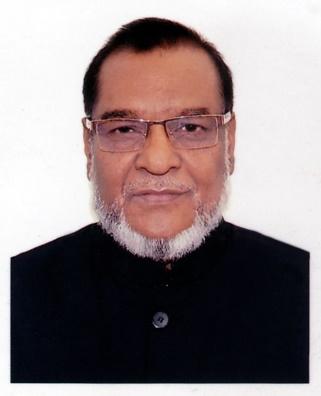 gyw³hy× welqK gš¿x Rbve Av. K. g †gvRv‡¤§j nK Gi Rxebe„ËvšÍ   	Rbve Av. K. g †gvRv‡¤§j nK, Ggwc 1946 mv‡ji 1 A‡±vei MvRxcyi m`i Dc‡Rjvi `w¶YLvb MÖv‡g Rb¥MÖnY K‡ib| Zuvi wcZvi bvg giûg Wvt Av‡bvqvi Avjx I gvZvi bvg giûgv iv‡eqv LvZzb|	Av. K. g †gvRv‡¤§j nK eY©vX¨ ivR‰bwZK Rxe‡bi AwaKvix| QvÎRxeb †_‡KB wZwb mwµq ivRbxwZi mv‡_ RwoZ| wZwb 1 †gqv‡` c~e© cvwK¯Ívb QvÎjxM †K›`ªxq Kvh©wbe©vnx KwgwUi m`m¨ I `yB †gqv‡` mn-mvaviY m¤úv`‡Ki `vwqZ¡ cvjb K‡ib| wZwb MvRxcyi gnKygv QvÎjx‡Mi cÖwZôvZv mvaviY m¤úv`K| 1976 mvj †_‡K eZ©gvb ch©šÍ `xN© 43 eQi wZwb MvRxcyi †Rjv kvLv AvIqvgx jx‡Mi mvaviY m¤úv`K I mfvcwZi `vwqZ¡ cvjb K‡i Avm‡Qb|	wZwb GKRb exi gyw³‡hv×v I msMVK| 1971 mv‡ji 19 gvP© MvRxcy‡i me©cÖ_g cÖwZ‡iva hy‡× wZwb mk¯¿ cÖwZ‡iva KwgwUi AvnŸvqK wn‡m‡e e½Üzi wb‡`©‡k weª‡MwWqvi Rvnvb †R‡ei weiæ‡× m¤§yL hy‡× †bZ…Z¡ †`b|	¯’vbxq miKvi cwiPvjbvq wZwb we‡kl `¶Zvi ¯^v¶i †i‡L‡Qb| 1973 †_‡K 1986 mvj ch©šÍ wZwb 
3 evi BDwbqb cwil` †Pqvig¨vb, 1989 †_‡K 2008 mvj ch©šÍ 4 evi †cŠi †Pqvig¨vb I †gqi wbe©vwPZ nb| eûevi wZwb †`‡ki †kÖô BDwbqb cwil` †Pqvig¨vb I 1996 I 2003 mv‡j †kÖô †cŠi †Pqvig¨vb wbe©vwPZ nb| XvKv m`i DËi gnKygvi Kvh©vjq (GmwWI Awdm) MvRxcy‡i ¯’vbvšÍwiZ Kiv I cieZ©x‡Z MvRxcyi †Rjv ev¯Íevq‡b g~jZt GKK `vwqZ¡ cvjb K‡ib| 2008 mv‡j †cŠi †gq‡ii c` †_‡K c`Z¨vM K‡i MvRxcyi-1 Avmb †_‡K msm` m`m¨ wbe©vwPZ nb Ges f~wg gš¿Yvjq msµvšÍ msm`xq ¯’vqx KwgwUi mfvcwZi `vwqZ¡ cvjb K‡ib| 2014 mv‡ji 5 Rvbyqvwi AbywôZ wbe©vP‡b webv-cÖwZØw›ØZvq wbe©vwPZ n‡q wZwb gyw³hy× welqK gš¿Yvj‡qi gš¿x wn‡m‡e eZ©gv‡b `vwqZ¡ cvjb Ki‡Qb|	Av. K. g †gvRv‡¤§j nK 11 wW‡m¤^i 2018 ZvwiL †_‡K 7 Rvbyqvwi 2019 ZvwiL ch©šÍ gyw³hy× welqK gš¿Yvj‡qi cvkvcvwk wZwb ag© gš¿Yvj‡q AwZwi³ `vwqZ¡ cvjb K‡ib| GKv`k RvZxq msm` wbe©vP‡b 4,01,518 †fv‡U Z…Zxq evi msm` m`m¨ wbe©vwPZ n‡q 7 Rvbyqvwi 2019 Zvwi‡L wØZxq ev‡ii gZ gyw³hy× welqK gš¿Yvjq‡qi `vwqZ¡ cÖvß gš¿x wn‡m‡e kc_ MÖnY K‡ib|	QvÎRxeb †_‡KB wZwb wewfbœ wk¶v I RbKj¨vYg~jK Kv‡R AskMÖnY K‡i G‡m‡Qb| GiB avivevwnKZvq MvRxcy‡i wZwb ¯‹yj, K‡jR, gmwR`, gv`ªvmvmn wewfbœ wk¶v cÖwZôvb cÖwZôv K‡i‡Qb I mgvR †mevg~jK AmsL¨ Kg©Kv‡Ð RwoZ Av‡Qb| wZwb miKvwi md‡i Gwkqv, A‡÷ªwjqv, BD‡iv‡ci eû †`‡k ågY K‡i‡Qb| wZwb `yB Kb¨v I cyÎ mšÍv‡bi RbK|   #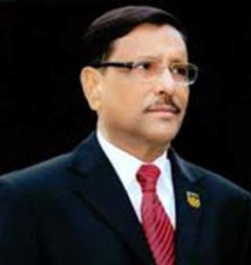 Life Sketch of Mr Obaidul Quader,Minister for Road Transport and Bridges 	Mr Obaidul Quader was born on January 1, 1952 in Bara Rajapur, a village under Companiganj Upazilla of Noakhali. His father Mosharrof Hussain studied at Calcutta Islamia College and happened to be a classmate of Bangabandhu Sheikh Mujibur Rahman. Quitting civil service his father engaged himself with noble teaching profession. His mother Fazilatunessa was from a noble Muslim family.	Always a commendable student, Mr. Obaidul Quader matriculated from Basurhat Government A.H.C. High School and got first division. He completed his HSC from Noakhali Government College and was placed in the merit list. He graduated from the University of Dhaka in Political Science. His wife Isratunnesa Quader is a prominent lawyer.	A born dreamer as well as a natural orator, Mr. Obaidul Quader owns a long and rich political career. He is renowned as a sophisticated, generous, prudent and dedicated political leader. Since his college days, he has always been dynamically involved in politics.	He played an active role during the 6-Point Movement in 1966. He took part actively in the Mass Upsurge and the 11-Point Movement of students in 1969. In 1971, he participated in the Liberation War of Bangladesh as the Commander of Companigonj Thana Mujib Forces.	As a political leader, he has never wavered in his devotion to the party and the nation. He was imprisoned at several stages of his action-packed political life. After 1975, he was imprisoned for an uninterrupted two and a half years. While in prison, he was elected as the President of the Central Committee of Bangladesh Chhatra League (the student wing of Bangladesh Awami League) and remained so for two consecutive terms.	Mr. Obaidul Quader was a member of the Executive Committee formed to celebrate the Bengali Year 1400. He was also the member-secretary of the committee for celebrating the silver jubilee of the Liberation War and Independence.	Mr. Obaidul Quader was elected as a Member of Parliament from the constituency Noakhali-5 in the 7th parliamentary elections of June 12, 1996. On June 23, 1996 he was appointed as the State Minister for Youth, Sports and Cultural Affairs. He carried out his responsibilities with utmost honesty and sincerity till July 15, 2001. He is the member of Presidium, Standing Committee and Parliamentary Board of Bangladesh Awami League.	He served as the Secretary of Cultural Affairs and Education of the Central Executive Committee of Bangladesh Awami League from June 23, 2000 to December 26, 2002. He was elected first Senior Joint General Secretary of Bangladesh Awami League from December 26, 2002 to July 26, 2009. While serving Bangladesh Awami League as the Joint General Secretary during the tenure of post 1/11 Caretaker Government, he was arrested on March 09, 2007 and remained in prison for 17 months and 26 days.-2-	Mr. Obaidul Quader was seriously wounded by the grisly grenade attack on August 21, 2004. He was admitted into the Apollo Hospital in Delhi where doctors removed about 80 splinters from his body. While he was in prison in the aftermath of 1/11, he became almost paralyzed on the right side due to the remaining splinters in his body. Later on, 14 more splinters were removed from his body from the same Hospital. Though he is in good health now, there are still 18 splinters left in his body.	On November 2011 he took oath as Minister of the Government. On 5th December Honourable Prime Minister Sheikh Hasina had assigned him with the responsibility of the Communication Ministry. He had discharged his responsibility as Minister for Ministry of Communication with great devotion, patriotism, integrity, acumen and as a benovolent political leader. In his tenure he visited 63 districts of Bangladesh and enhanced the image and performance of the Communication Ministry a lot. He also continued as the Minister for Communication during All Party Government from 21st November 2013 to 12th January 2014.	Mr. Obaidul Quader elected as a Member of Parliament on 5th January 2014 from the constituency Noakhali-5 for the third time in the 10th Parliamentary Election and took oath as the Communication Minister on 12th January 2014 for the second time.	Mr. Quader has also been an active journalist and writer. He worked as the assistant editor of the newspaper the Daily Banglar Bani for a long time. So far, he has authored nine books namely, Bangladesh: A Revolution Betrayed (published in 1976 by Monisha Publishers, Kolkata); Bangladesher Hridoy Hote; Pakistaner Karagare Bangabandhu; Ei Bijoyer Mukut Kothai; Teen Somudrer Deshe; Meghe Meghe Onek Bela; Rochona Somogro; Karagare Lekha Onusmriti: Je Kotha Bola Hoyni and Nirbachito Column. His works have been acclaimed by eminent critics both in home and abroad.	Mr. Obaidul Quader travelled India, Malaysia, Pakistan, Sri Lanka, United States of America, United Kingdom, South Africa, China, Germany, Singapore, Thailand, Turkey, Italy, Kingdom of Saudi Arabia and United Arab Emirates.# 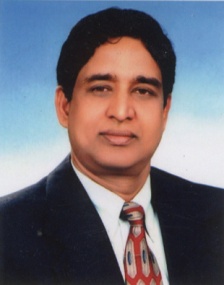 K…wlgš¿x W. †gv: Avãyi iv¾vK Gi Rxebe„ËvšÍ   	W. †gv: Avãyi iv¾vK 1950 wLªóv‡ãi 1 †deªæqvwi Uv½vBj †Rjvi gaycyi Dc‡Rjvi gyïwÏ MÖv‡g GK m¤£všÍ gymwjg cwiev‡i Rb¥MÖnY K‡ib| Zuvi wcZv Rvjvj DwÏb ZrKvjxb cvwK¯Ívb miKv‡ii K…wl gš¿Yvj‡qi K…wl M‡elYv wefv‡M PvKwi Ki‡Zb| gvZv †iwRqv LvZzb GKRb M„wnYx| 	W. †gv: Avãyi iv¾vK wbR MÖv‡gi cÖv_wgK we`¨vj‡q wkÿv Rxeb ïiæ K‡ib| 1965 mv‡j abevwo bIqve Bbw÷wUDU n‡Z wZwb K…wZ‡Z¡i mv‡_ GmGmwm cvk K‡ib| gqgbwmsn K…wl wek¦we`¨vjq †_‡K 1971 mv‡j weGmwm (GwR) Ges 1972 mv‡j K…wlZ‡Ë¡ Gg Gm wm (GwR) wWwMÖ AR©b K‡ib| cieZ©x‡Z D”PZi wkÿv MÖn‡Yi Rb¨ wZwb hy³iv‡óª Mgb K‡ib Ges hy³iv‡óªi cviWy wek¦we`¨vjq n‡Z 1983 mv‡j wc GBP wW wWwMÖ AR©b K‡ib| 	GQvovI wZwb hy³iv‡R¨i B÷ Gb‡Rwjqv BDwbfviwmwU †_‡K dvwg©s wm‡÷g wimvP©, gvwK©b hy³iv‡óªi †÷U wWcvU©‡g›U Ae GwMÖKvjPv‡ii Aax‡b Bw›U‡MÖ‡UW GwMÖKvjPvi GÛ iæivj †W‡fjc‡g›U, RvBKvi e¨e¯’vcbvq Rvcv‡b ÷ª¨v‡UwRm di mvm‡UB‡bej GwMÖKvjPvivj †W‡fjc‡g›U, evsjv‡`k cÖ‡KŠkj wek¦we`¨vj‡qi e¨e¯’vcbvq cÖhyw³ n¯ÍvšÍimn †ek wKQy wel‡q wZwb D”PZi cÖwkÿY MÖnY K‡ib| 
W. †gv: Avãyi iv¾vK evsjv‡`k K…wl M‡elYv KvDwÝj KZ©„K cÖKvwkZ †g_‡WvjwRK¨vj MvBW jvBÝ di dvwg©s wm‡÷g wimvP© A¨vÛ †W‡fjc‡g›U Bb evsjv‡`k kxl©K eB‡qi iPwqZv‡`i GKRb| GQvovI wewfbœ Rvb©v‡j Zuvi 25 wUiI AwaK M‡elYv cÖeÜ cÖKvwkZ n‡q‡Q| wewfbœ we‡`wk g¨vMvwR‡b Zuvi K…wl welqK cÖeÜ cÖKvwkZ n‡q‡Q| wZwb K…wl M‡elYv KvDwÝj KZ…©K cÖKvwkZ †ekwKQy WKz‡g‡›Ui m¤ú`bvi `vwqZ¡I cvjb K‡i‡Qb|	evsjv‡`k K…wl M‡elYv KvDwÝj (we.G.Avi.wm) G ˆeÁvwbK Kg©KZ©v wn‡m‡e W. †gv: Avãyi iv¾v‡Ki Kg©Rxeb ïiæ| G cÖwZôv‡bB wZwb gyL¨ ˆeÁvwbK Kg©KZ©v wn‡m‡e †¯^”Qvq Aemi wb‡q ivRbxwZ‡Z mwµqfv‡e AskMÖnY K‡ib| G Qvov wZwb K…wl M‡elYvi Ab¨Zg ¸iæZ¡c~Y© Kg©w`MšÍ mgwb¦Z dvwg©s wm‡÷g M‡elYv I Dbœqb Kg©m~wPi b¨vkbvj †Kv-AwW©‡bUi wn‡m‡eI AZ¨šÍ mybvg I `ÿZvi mv‡_ `vwqZ¡ cvjb K‡ib| wZwb †ckvMZ Kv‡R wZwb c„w_exi wewfbœ †`k mdi K‡i‡Qb|ivR‰bwZK A½‡b Zvi wePiY lv‡Ui `k‡K A_©vr ¯‹zj Rxeb †_‡K| wZwb 1969-70 mv‡j evsjv‡`k K…wl wek¦we`¨vj‡qi ZiæY QvÎ‡bZv wn‡m‡e wZwb evOvwji gyw³ mb` 6 `dv I 11 `dv wfwËK MY-Av‡›`vj‡b Ask †bb| G Av‡›`vj‡b mwµq f~wgKv cvj‡bi Awf‡hv‡M Zuv‡K †MÖdZvi Kiv nq| ¯^vaxbZvi c‡i 1972-1973 mv‡j evsjv‡`k cÖ_g QvÎ msm‡` K…wl wek¦we`¨vjq kvLvi evsjv‡`k QvÎjx‡Mi cÖ_‡g mvaviY m¤úv`K I c‡i mfvcwZ wn‡m‡e `vwqZ¡ cvjb K‡ib| wZwb evsjv‡`k QvÎjxM RvZxq Kvh©Kix cwil‡`i m`m¨ wQ‡jb| evsjv‡`‡ki ¯^vaxbZv msMÖv‡g wZwb †MŠi‡ev¾¡j f~wgKv cvjb K‡ib| AmvaviY †bZ„Z¡¸Y, KZ©e¨civqYZv, wbôv¸‡Y AvR wZwb ivR‰bwZK A½‡b GKRb mdj e¨w³Z¡| wZwb evsjv‡`k AvIqvgx jx‡Mi †K›`ªxq Kvh©wbe©vnx KwgwU‡Z 2002 †_‡K 2016 mvj ch©šÍ (3 †gqv‡`),  K…wl I mgevq welqK m¤úv`K wnmv‡e `vwqZ¡ cvjb K‡ib| eZ©gv‡b wZwb evsjv‡`k AvIqvgx jx‡Mi †cÖwmwWqvg m`m¨|-2-QvÎRxeb †_‡KB W. †gv: Avãyi iv¾vK wbR GjvKvi Av_©mvgvwRK Dbœq‡b wbR‡K wb‡qvwRZ †i‡L‡Qb| 1969 mv‡j wbR Mªvg gyïwÏ‡Z cÖMwZ msN cÖwZôvq wZwb AMÖYx f~wgKv cvjb K‡ib| G Køv‡ei gva¨‡gB Zvi †bZ„‡Z¡ 1969 mv‡j gaycyi-abevwo GjvKvi cÖ_g †kÖYxi we`¨vcxV gyïwÏ nvB ¯‹zj cÖwZwôZ nq| abevwo‡K GKwU c~Yv©½ Dc‡Rjv wn‡m‡e cÖwZôv Kiv GjvKvevmxi `xN©w`‡bi jvwjZ m¦cœ wQ‡jv| AvIqvgx jxM miKv‡ii kvmbvg‡j 1998 mv‡j abevwo‡Z _vbv cÖwZwôZ nq Ges 2001 mv‡j Dc‡Rjv ¯’vc‡bi wm×všÍ M„nxZ nq| _vbv cÖwZôvq W. †gv: Avãyi iv¾vK AMÖYx f~wgKv cvjb K‡ib| Zuvi cÖ‡Póvq gyïwÏ BDwbqb †Mvcvjcyi †_‡K gaycyi Dc‡Rjvi mv‡_ mshy³ nq| Ae‡nwjZ abevwo GjvKvi A_©‰bwZK Dbœqb Z¡ivwb¦Z Kivi j‡ÿ¨ c~Yv©½ Dc‡Rjv Kivi `vwe Zz‡j a‡ib| eZ©gv‡b abevwo c~Y©v½ Dc‡Rjvq cwiYZ n‡q‡Q| 	wZwb A‡bK RvZxq I AvšÍR©vwZK †ckvRxex I mvgvwRK ms¯’vi mv‡_ m¤ú„³| 1996-97 mv‡j K…wlwe` Bbw÷wUDkb I cÖK…wPi gnvmwPe wQ‡jb| W. †gv: Avãyi iv¾vK Av‡gwiKvb †mvmvBwU Af A¨v‡MÖvbwg, µc mvBÝ †mvmvBwU Ae Av‡gwiKv, evsjv‡`k G‡mvwm‡qkb di `v A¨vWfvÝ‡g›U Ae mvBÝ (we.G.G.Gm), evsjv‡`k G‡MÖvbwg †mvmvBwU, evsjv‡`k nwU©KvjPvi †mvmvBwU I evsjv‡`k K…wlwe` Bbw÷wUDkbm& Gi m`m¨|	wZwb 2001 mv‡ji  8g RvZxq msm` wbe©vP‡b Uv½vBj gaycyi Avmb †_‡K msm` m`m¨ wbe©vwPZ nb Ges G RvZxq msm‡`i K…wl gš¿Yvjq I AbygwZ wnmve msµvšÍ `ywU ¯’vqx KwgwUi m`m¨ wQ‡jb| wZwb msm` m`m¨ wn‡m‡e RvZxq msm‡`i cÖwZwbwa `‡ji m`m¨ wn‡m‡e wewfbœ †`k mdi K‡ib|	W. †gv: Avãyi iv¾vK 2008 mv‡ji 29 wW‡m¤¦i Zvwi‡L AbywôZ RvZxq msm` wbe©vP‡b weRqx n‡q cybivq msm` m`m¨ wbe©vwPZ nb Ges 6 Rvbyqvwi 2009 Zvwi‡L MYcÖRvZš¿x evsjv‡`k miKv‡ii Lv`¨ I `y‡h©vM e¨e¯’vcbv gš¿Yvj‡qi gš¿x wn‡m‡e `vwqZ¡ cvb| cieZ©x‡Z wZwb Lv`¨ gš¿x wn‡m‡eI mdjfv‡e `vwqZ¡ cvjb K‡ib| wZwb 2014 mv‡ji 5 Rvbyqvwi `kg RvZxq msm` wbe©vP‡b evsjv‡`k AvIqvgx jx‡Mi g‡bvbq‡b msm` m`m¨ wbe©vwPZ nb| wZwb `kg RvZxq msm‡` A_© gš¿Yvjq m¤úwK©Z ¯’vqx KwgwUi mfvcwZ, wkí gš¿Yvjq m¤úwK©Z ¯’vqx KwgwU Ges K…wl gš¿Yvjq m¤úwK©Z ¯’vqx KwgwUi m`m¨ wn‡m‡e `vwqZ¡ cvjb  K‡i‡Qb|wZwb 2018 mv‡ji 30 wW‡m¤^i GKv`k RvZxq msm` wbe©vP‡b evsjv‡`k AvIqvgx jx‡Mi g‡bvbq‡b msm` m`m¨ wbe©vwPZ nb Ges 7 Rvbyqvwi 2019 Zvwi‡L MYcÖRvZš¿x evsjv‡`k miKv‡ii K…wl gš¿Yvj‡qi gš¿x wn‡m‡e `vwqZ¡ cvb| 	W. †gv: Avãyi iv¾vK `yB cyÎ Ges GK Kb¨v mšÍv‡bi RbK| Zuvi ¯¿x wkixb AvKZvi evby XvKv gnvbM‡ii ¯^bvgab¨ wkÿvcÖwZôvb AveyRi wMdvwi K‡j‡Ri Aa¨ÿ/wcÖwÝcvj wn‡m‡e `vwqZ¡ cvjb Ki‡Qb| Mvb ‡kvbv, mgvRKj¨vYg~jK cÖwZôvb M‡o †Zvjv Zuvi kL| #Life Sketch of Dr. Muhammad Abdur Razzaque,Minister for Agriculture 	Dr. Muhammad Abdur Razzaque MP, son of late Md. Jalal Uddin and Mrs. Rajia Khatun, was born at Mushuddi village under Dhanbari upazila (Sub-district) of Tangail district in Bangladesh on February 1, 1950. He passed Secondary School Certificate from Dhanbari Nawab Institute in 1965. He did his B.Sc (Agriculture) in 1971 and M.Sc (Agriculture) in 1972 from Bangladesh Agricultural University, Mymensingh. He completed Ph.D in 1983 from Purdue University, USA in Agronomy. Dr. Razzaque started his professional career as a Scientific Officer of Bangladesh Agricultural Research Council (BARC). During his service period, he got higher training from UK, USA and Japan. He was promoted to the rank of Chief Scientific Officer of BARC. In August 2001, he resigned from service and took part in politics actively. He is one of the authors of the famous book titled 'Methodology Guidelines for Farming Systems Research and Development in Bangladesh'.            Dr. Razzaque was a political activist from his student life. He took part on 6 and 11-point mass movement in 1969 against former Pakistani Government and was arrested. He was elected as the General Secretary and subsequently the President of 'Bangladesh Chatra League' (Bangladesh Students League). He took part in the Bangladesh Liberation War in 1971 and showed his bravery, courage and devotion to the nation. He was elected as the General Secretary of Bangladesh Agricultural University Students Union during 1972-73.            Dr. Razzaque contested in the Parliamentary Election held in 2001 from the constituency Tangail-1 (Modhupur-Dhanbari Upazila) as a candidate of Bangladesh Awami League and was elected as the Member of the Parliament (MP). He has again been elected as MP in the 9th Parliament Election in 2008. He was appointed as the Minister for Food and Disaster Management. He was elected as Member of Parliament in 5 January, 2014 election for 3rd term and was serving as the Chairman of Parliamentary Standing Committee for Ministry of Finance. He was elected as Member of Parliament in 30 December 2018 for 4th time and has been appointed as the Minister for Agriculture Ministry. Dr. Razzaque is a Presidium Member of Bangladesh Awami League Central Committee (Highest policy and decision making body of the present Government party).            His wife Mrs. Shirin Akhter Banu is now the Principal of Abu Dharr Gifari College of Dhaka city. His eldest son Mr. Rezwan Shahriar Sumit has completed BBA from IBA, Dhaka University and Masters Degree in Filmmaking from Tisce School of Arts & Films of New York University, USA. Now he is working as a film director. Second son Rezwan Shahnewaz Sujit completed MBA and is working in Dutch Bangla Bank. Only daughter Rezwana Rosen Razzaque is studying EEE at IUT, Gazipur.      #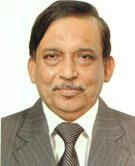 ¯^ivóªgš¿x Avmv`y¾vgvb Luvb Kvgvj Gi Rxebe…ËvšÍ	MYcÖRvZš¿x evsjv‡`k miKv‡ii gvbbxq ¯^ivóªgš¿x Rbve Avmv`y¾vgvb Luvb Kvgvj Ggwc 1950 m‡bi 31 wW‡m¤^i XvKv †Rjvi †ZRMvuI _vbvi gwbcyixcvovq m¤£všÍ gymwjg cwiev‡i Rb¥MÖnY K‡ib| wZwb giûg Avkivd Avjx Lvb Ges giûg AvKivgyb †bmvi wØZxq mšÍvb|	1965 m‡b †ZRMvuI cwj‡UKwbK nvB ¯‹yj n‡Z GmGmwm I 1967 m‡b RMbœv_ K‡jR †_‡K GBPGmwm cvk K‡ib| wZwb XvKv wek¦we`¨vjq n‡Z weGmwm Abvm© m¤úbœ K‡ib| QvÎ Rxe‡b wZwb AZ¨šÍ †gavex wQ‡jb| †jLvcovi cvkvcvwk mË‡ii `k‡K gÂ bvUK Ki‡Zb Ges Zz‡Lvo e¨vWwg›Ub I `vev †L‡jvqvi wQ‡jb|	wZwb QvÎ Rxeb †_‡KB RvwZi wcZv e½eÜyi Av`‡k© AbcÖvwYZ n‡q ivRbxwZ ïiæ K‡ib| 1969 mv‡ji MYAfz¨Ìv‡b ¸iæZ¡c~Y© f~wgKv iv‡Lb| wZwb GKRb exi gyw³‡hv×v| 2bs †m±i Gi K¨v‡Þb Avãyj nvwjg †PŠayixi Aax‡b gnvb gyw³hy‡× Rxeb evwR †i‡L hy× K‡ib| wZwb eZ©gv‡b XvKv gnvbMi (DËi) AvIqvgx jx‡Mi fvBm †cÖwm‡W›U wn‡m‡e ¸iæZ¡c~Y© f~wgKv ivL‡Qb|	Rbve Avmv`y¾vgvb Luvb Kvgvj 2008 mv‡ji 29 wW‡m¤^i beg RvZxq msm` wbe©vP‡b msm` m`m¨ wbe©vwPZ nb| Rvbyqvwi 2014 mv‡j 10g RvZxq  msm‡` wbe©vwPZ n‡q 12 Rvbyqvwi 2014 mv‡j ¯^ivóª cÖwZgš¿x wn‡m‡e kc_ MÖnY K‡ib| Zvi `¶Zv †hvM¨Zv Ges †`k cwiPvjbvq ¸iæZ¡c~Y© Ae`v‡bi Rb¨ 14 RyjvB 2015 Zvwi‡L c~Y©gš¿x wn‡m‡e kc_ MÖnY K‡ib Ges h_vixwZ ¯^ivóª gš¿Yvj‡qi `vwqZ¡ cvjb K‡i Avm‡Qb|	Zuvi `~i`k©x †bZ…‡Z¡ evsjv‡`‡k mš¿vm I Rw½ev` wbg©~‡ji gva¨‡g wZwb eZ©gv‡b ‰ewk¦K wbivcËv we‡kølK I ivRbxwZwe` wn‡m‡e AvšÍR©vwZK gn‡j ¯^xK…Z|	gvbbxq cÖavbgš¿xi wb‡`©‡k gv`K e¨emvqx‡`i weiæ‡× Awfhv‡bi gva¨‡g †`‡k gv`‡Ki cÖ‡Kvc Kwg‡q Avb‡Z Abb¨ f~wgKv †i‡L P‡j‡Qb|	wZwb †ivwn½v mgm¨v mgvavb I RvwZms‡N †UKmB kvwšÍ m‡¤§jbmn eû AvšÍR©vwZK †mwgbv‡i evsjv‡`‡ki †bZ…Z¡ †`b| evsjv‡`‡k ag©xq m¤cÖxwZ i¶vq wZwb Abb¨ f~wgKv †i‡L‡Qb|	Zuvi †bZ…Z¡ I w`K wb‡`©kbvq ¯^ivóª gš¿Yvjq Awafy³ 10wU cÖwZôvb mwZ¨Kvi A‡_© wek¦gv‡bi wbivcËv I †mev`v‡b cÖvMÖmi cÖwZôv‡b cwiYZ n‡q‡Q|	wZwb 2009 †_‡K 2013 ch©šÍ M„nvqb I MYc~Z© wefv‡Mi ¯’vqx KvwgwUi m`m¨ wQ‡jb|  cÖvB‡fUvB‡Rkb †evW© Ges †cÖm KvDwÝ‡jiI GKRb m¤§vwbZ m`m¨ wn‡m‡e `vwqZ¡ cvjb K‡ib|	†`vnvi cÙv K‡j‡Ri cÖwZôvZv, †nv‡mb Avjx ¯‹z‡ji mfvcwZ, †ZRMvuI K‡j‡Ri †cÖwm‡W›U Ges †k‡i evsjv K…wl wek¦we`¨vj‡qi GKRb wm‡bU m`m¨| wZwb †ZRMvuI, igbv, nvwZiwSj I †`vnvi GjvKvq ¯‹yj, K‡jR, gmwR`, gv`ªvmv I A‡bK wk¶v cÖwZôvb cÖwZôv K‡i‡Qb|	ivRbxwZi cvkvcvwk GKRb mgvRKg©x wn‡m‡e wZwb mycwiwPZ|	wZwb eB cov, cwÎKv cov Ges ågY Ki‡Z cQ›` K‡ib| Zuvi mnawg©Yx wg‡mm jyrdyj Zvnwgbv Lvb| wZwb GK †Q‡j I GK †g‡q mšÍv‡bi RbK|#Life Sketch of Mr Asaduzzaman Khan,Minister for Home Affairs 	Mr Asaduzzaman Khan, MP, Hon’ble Home Minister of the Government of the People’s Republic of Bangladesh was born on 31 December 1950 in a respectable Muslim family at Monipuripara, Tejgaon, Dhaka. He is the 2nd child of late Ashraf Ali Khan and late Akramun Nessa.	Mr. Khan passed the SSC examination from Tejgaon Polytechnic High School in 1965 and H.S.C examination from Jagannath College in 1967. He obtained B.Sc (Hon’s) from University of Dhaka. In addition to studies, he used to perform in theatres. He was also an ace badminton and chess player.	Drawing inspiration from the great ideals of the Father of the Nation Bangabandhu Sheikh Mujibur Rahman, Mr. Khan started politics from his student life. He is a valiant freedom fighter. Risking his life for the greater cause of the glorious War of Liberation, he fought in the 2nd Sector under the command of Captain Abdul Halim Chowdhury. Now he is playing a pivotal role as Vice President of Dhaka Mohanagor  Awami League (North).	Mr. Khan was elected Member of Parliament in the 9th Jatiya Sangsad on 29th December, 2008. Being elected again in the 10th Jatiya Sangsad in 2014, he took oath as Hon’ble State Minister for the Ministry of Home Affairs on 12 January 2014. Demonstrating efficiency, commitment and exemplary contribution in running the country smoothly, he became Hon’ble Home Minister on 14 July 2015 and since then he has been serving the position with due diligence, devotion and reliability.	He is recognized internationally for his far-sighted leadership against terrorism and extremism.	Upon instruction from the Hon’ble Prime Minster, Mr. Khan has been playing a unique role in reducing the abuses of drugs through an all-out drive against drug dealers.	He led Bangladesh delegation in the attempt to solve Rohingya crisis as well as in many international seminars including the UN conference on sustainable peace. He has played a key role in maintaining communal harmony in Bangladesh.	Under his guidance and dynamic leadership, the ten departments of the Ministry of Home Affairs have upgraded themselves to world class level in providing security and delivering services.	He was a Member of the Parliamentary Standing Committee on Ministry of Housing & Public Works from 2009 to 2013. He was also a Member of Privatization Board as well as a Member of Bangladesh Press Council.	He is a founder of Dohar Padma College, President of Hossain Ali School, President of Tejgaon College, and Senate Member of Sher-e-Bangla Agricultural University. He has established many schools, colleges, mosques, madrasas, and other educational institutions in Tejgaon, Ramna, Hatirjheel and Dohar areas.	Apart from politics, he is well-known as a social worker.	Mr. Khan has a great interest in reading books and newspapers as well as in traveling. His family comprises his spouse Mrs. Lutful Tahmina Khan, one son and one daughter.#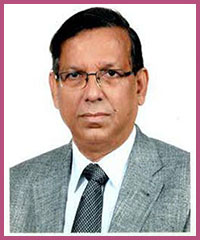 Life Sketch of Mr. Anisul Huq,Minister for Law, Justice and Parliamentary Affairs  	Anisul Huq was born on 30 March 1956 to Advocate Serajul Huq, a reputed lawyer and former Member of Parliament and Mrs. Jahanara Huq. Advocate Serajul Huq was a founding member of the Awami Muslim League and was a close associate and confidant of Bangabandhu Sheikh Mujibur Rahman. Advocate Serajul Huq was a prominent organiser of the Bangladesh Liberation war in 1971 and was one of the first person to cross over to India to seek assistance from the Indian Government against the genocide committed by the Pakistani Army. The late Mr. Serajul Huq was a legendary lawyer of the Supreme Court of Bangladesh and in 1973 was appointed the chief prosecutor for the crimes perpetrated during the 1971 war. Subsequently in 1996 he was appointed the chief prosecutor in the Bangabandhu murder case and in the jail killing case where four leaders of the country was brutally killed in the Dhaka Central Jail in 1975.  Mrs. Jahanara Huq is a distinguished freedom fighter and a former educationist. 	Anisul Huq completed his O-Levels under the Cambridge University from the prestigious St. Joseph High School, Dhaka. Thereafter, he completed the Advanced Level (A-Level) through the British Council. On completion of the A-level he undertook BA (Hons) in English Literature from Dhaka University. He also completed his Masters in English Literature from the same university and secured a position in the merit list. Thereafter, Anisul Huq completed his LL.B from Dhaka University and stood first in the merit list and completed his LL.M from King’s College, University of London.	Anisul Huq was enrolled as a lawyer in the Dhaka District Court in November 1985 and in the High Court Division of the Supreme Court of Bangladesh in November 1987. In 2001, he was enrolled in the Appellate Division of the Supreme Court of Bangladesh as a lawyer and became a Senior Advocate of the Supreme Court of Bangladesh in 2010.	On his father’s death, Anisul Huq became the Chief Special Prosecutor for both the Bangabandhu Murder Case and the Jail Killing case. It was under his counsel that Bangabandhu Murder case was finally completed and a judgment was delivered by the apex court of this country. Anisul Huq was also the Chief Counsel and Special Prosecutor for the Anti-Corruption Commission, Bangladesh. Anisul Huq was also the Chief Prosecutor for the Peelkhana Carnage Case which relates to the mutiny of the Bangladesh Rifles in 2009. This case was also completed successfully under his leadership.	The late Advocate Serajul Huq and his son Anisul Huq, both Senior Advocates of the Supreme Court of Bangladesh, acted as counsel for most of the important, leading and sensitive criminal cases of the country during the 1980-2014 period.	In the general elections held on 5 January 2014, Anisul Huq was elected as a Member of Parliament from Brahmanbaria-4 (Kasba-Akhaura) Constituency as a candidate of Bangladesh awami league, which also houses the ancestral home of Anisul Huq. He took oath as a Member of Parliament on 9 January 2014.  Thereafter, he was inducted in the cabinet as a Minister on 12 January 2014 and was allocated the portfolio of Ministry of Law, Justice and Parliamentary Affairs.	Anisul Huq was married to Nur Amtullah Rina Huq on 18 December 1987 and became a widower on 2 January 1991.#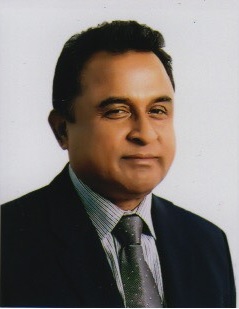 Life Sketch of Mr. A H M Mustafa Kamal,Minister for Finance	Renowned cricket patron, who had been the President of International Cricket Council (ICC), a reputed Chartered Accountant of the country, Mr. A H M Mustafa Kamal was born in a remote village of Cumilla on 15 June 1947. He hailed from a farmer family; education was alien to his family. He was the first person from his village to go to school.	Mr. Kamal graduated with Honors in Financial Management in 1967 from the University of Dhaka, Post graduation in Financial Management in 1968 from the same University. He is also a law graduate. Mr. Kamal became a Chartered Accountant in the year 1970 and secured first position in the Chartered Accountancy examination in the then Pakistan (East and West Pakistan combined together). 	His wife Kashmiri Kamal has a post graduation Degree from the University of Dhaka and his 2 daughters Kashfi Kamal and Nafisa Kamal. Kashfi graduated from St. Cloud University, Minnesota while Nafisa from MIT. Both of his daughters are married.	Mr. Kamal got involved in politics from his student life. Throughout his college life he had been associated with active student politics. He served his locality as a leading organizer of Awami League during 6 point movement of 1966, mass upsurge of 1969 and the historic 1970 election period.	Mr. Kamal was elected as a Member of Parliament in 1996 from Comilla-9 constituency on Awami League nomination. During this period he was the Member of the Public Accounts Committee in the Parliament, Board of Investment, Privatization Commission, BARD, Parliamentary Standing Committee on Ministry of Finance and Chittagong University Senate.	He was elected MP for the second time from Comilla-10 constituency in 2008 parliament election as an Awami League candidate. He held the post of the Chairman of the Parliamentary Standing Committee for Finance Ministry during 2009-2013.	Since 2004 he has been included in the Awami League Central Committee. He was the Convener of Cumilla (South) District Awami League since 2006 and from 2016 he has been performing the responsibility of Cumilla (South) District Awami League as President. He served as the Finance and Planning Secretary of Bangladesh Awami League for long.	Mr. Kamal was elected as the Member of Parliament for the 3rd time contesting from Cumilla-10 on Awami League nomination in January 5, 2014 election. He was sworn in as a cabinet minister of the Government of the Peoples’ Republic of Bangladesh and holding the office of the Ministry of Planning since January 12, 2014.	Mr. Kamal has served Bangladesh Cricket Board (BCB) as its president from September 2009 through October 2013. During his tenure Bangladesh hosted World Cup Cricket in 2011 successfully which was acclaimed worldwide. The inaugural ceremony of this event (17th February 2011) had secured 2nd position in the world ranking. Later on, From 01, 2014 to March 31, 2015 Mr. Kamal had served as the President of International Cricket Council (ICC). Earlier, he was the Vice-president of ICC, President of ICC Audit Committee and the President of Asian Cricket Council (ACC) as well.#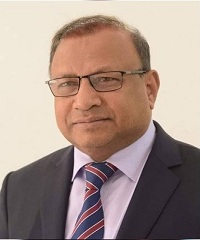 ¯’vbxq miKvi, cjøx Dbœqb I mgevq gš¿x Rbve †gvt ZvRyj Bmjvg Gi Rxebe„ËvšÍ 	¯’vbxq miKvi, cjøx Dbœqb I mgevq gš¿Yvj‡qi gvbbxq gš¿x Rbve †gvt ZvRyj Bmjvg GKRb L¨vwZgvb ivRbxwZK, e¨emvqx I mgvR‡meK| wZwb 1955 mv‡j Kzwgjøv †Rjvi g‡bvniMÄ Dc‡Rjvi ‡cvgMvuI MÖv‡gi GK m¤£všÍ gymwjg cwiev‡i Rb¥MÖnY K‡ib| wcZv AvjnvR RyjwdKvi Avjx Ges gvZv Av‡bvqviv ‡eM‡gi Mwe©Z mšÍvb wZwb|	Zvui QvÎRxeb ïiæ nq †cvgMvuI miKvix cÖv_wgK we`¨vjq †_‡K| wZwb ‡cvgMvuI D”P we`¨vjq †_‡K gva¨wgK, bIqve dqRy‡bœQv miKvix K‡jR ‡_‡K D”P gva¨wgK, PÆMÖvg wek¦we`¨vjq †_‡K mœvZK I mœvZ‡KvËi wWMÖx AR©b K‡ib| jÛ‡bi G÷b wek¦we`¨vjq ‡_‡K GKvDw›Us GÛ wdb¨vÝ-G wW‡cøvgv Ges mvD`vb© wek¦we`¨vjq †_‡K GgweG wWMÖx jvf K‡ib| Kg©Rxe‡b mdjZvi mv‡_ eû wkíKviLvbv I e¨vsK-exgv cÖwZôv K‡ib| mZ¨, wbôv I ‡`k‡cÖ‡g DØy× †kÖô RvwZ MV‡bi j‡¶¨ GKwU ‰`wbK cwÎKv cÖwZwôZ K‡ib| gvby‡li cÖwZ cÖMvp fv‡jvevmv, `vwi`ªZv `~i I b¨vqwfwËK GKwU ‡`k MV‡bi Ae`vb ivLvi j‡¶¨ QvÎRxeb ‡_‡KB ivRbxwZi mwnZ cÖZ¨¶ RwoZ wQ‡jb| RvwZi wcZvi e½eÜyi Av`‡k© AbycÖvwYZ GB gvbylwU‡K jvKmvg-g‡bvniM‡Äi RbMY 1996, 2008, 2014 Ges 2018 mv‡j †bŠKv cÖZx‡K †fvU w`‡q msm` m`m¨ wbe©vwPZ K‡ib| GKv`k RvZxq msm` wbe©vP‡bi ci beMwVZ gwš¿mfvq gvbbxq cÖavbgš¿x Zuv‡K ¯’vbxq miKvi, cjøx Dbœqb I mgevq gš¿x wn‡m‡e wb‡qvM `vb K‡ib| 19 †g 2019 gwš¿cwil‡` `ßi cybwe©b¨vm I cybe©Èb Abyhvqx wZwb ¯’vbxq miKvi wefv‡Mi gš¿x wn‡m‡e `vwqZ¡ cvb| weMZ msm` †gqv`¸wj‡Z wZwb ¯^ivóª gš¿Yvjq, A_© gš¿Yvjq, cwiKíbv gš¿Yvj‡qi msm`xq KwgwUi m`m¨ Ges we`y¨r, R¡vjvbx I LwbR m¤ú` gš¿Yvj‡qi msm`xq KwgwU‡Z mfvcwZ wn‡m‡e `vwqZ¡ cvjb K‡ib| wZwb wewfbœ mgq RvwZmsN, Gwkqvb †W‡fjc‡g›U e¨vsK I RvBKvÕi wewfbœ Abyôv‡b evsjv‡`‡ki †bZ…Z¡ †`b| GQvovI wZwb miKvwi I ‡emiKvwi cÖ‡qvR‡b hy³ivóª, d«vÝ, hy³ivR¨, BZvwj, Rvg©vbx, myBRvij¨vÛ, Rvcvb I Pxbmn c…w_exi A‡bK †`k ågY K‡ib|#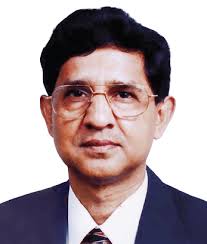 e¯¿ I cvUgš¿x †Mvjvg `¯ÍMxi MvRx Gi Rxebe„ËvšÍ	†Mvjvg `¯ÍMxi MvRx, exicÖZxK, Ggwc, 1948 mv‡ji 14 AvM÷ bvivqYMÄ †Rjvi m¤£všÍ MvRx cwiev‡i Rb¥MÖnY K‡ib| Zuvi wcZvi bvg †Mvjvg wKewiqv MvRx Ges gvZv mvgmyb †bmv †eMg|	†gavex †Mvjvg `¯ÍMxi MvRx gva¨wg‡Ki ci D”P gva¨wgK cvm K‡ib bUi‡Wg K‡jR †_‡K| c‡i 1968 mv‡j RMbœv_ K‡jR †_‡K we.Gmwm. wWwM« jvf K‡ib| 1966-‡Z Qq `dv Av‡›`vjb I 1969-Gi MYAfz¨Ìv‡b QvÎjx‡Mi mwµq Kg©x wn‡m‡e ivRc‡_ mwµq wQ‡jb †Mvjvg `¯ÍMxi MvRx| GiB avivevwnKZvq 1971 mv‡j gyw³hy‡× Ask wb‡q exiZ¡c~Y© Ae`vb iv‡Lb|  	bvivqYMÄ-1 Avm‡bi msm` m`m¨ †Mvjvg `¯ÍMxi MvRx `xN©w`b ivRc‡_i Av‡›`vj‡bi m‡½ hy³| 6 `dv Av‡›`vjb, 69-Gi MYAfz¨Ìvb, 70-Gi wbevP©b, 71-Gi gyw³hy×, Gici 75-Gi KvjivwÎ; Gi me NUbvq RxebevwR †i‡L jovB K‡i‡Qb| Z…Yg~‡ji †bZv wn‡m‡e AvIqvgx jxM‡K mymsMwVZ Ki‡Z KvR K‡i‡Qb Ges K‡i hv‡”Qb|	gnvb gyw³hy‡× 2 b¤^i †m±‡i exi‡Z¡i m‡½ AskMÖnY K‡ib †Mvjvg `¯ÍMxi MvRx| weL¨vZ µ¨vK cøvUy‡bi GKRb †hv×v wn‡m‡e `ytmvnwmKZvi m‡½ wewfbœ m¤§yL mg‡i Ask †bb wZwb| gyw³hy‡× exiZ¡c~Y© Ae`v‡bi ¯^xK…wZ wn‡m‡e MYcÖRvZš¿x evsjv‡`k miKvi Zv‡K exicÖZxK †LZv‡e f~wlZ K‡i|	¯^vaxbZv cieZ©x mg‡q ivRbxwZ‡Z _vK‡jI †Mvjvg `¯ÍMxi MvRx wbR eyw×gËv, D™¢vebx wPšÍvkw³ I Kg©`¶Zv Kv‡R jvMvb hy×weaŸ¯Í †`‡ki AeKvVv‡gv cybM©V‡b| 1974 mv‡j †`‡ki Pvwn`vi K_v gv_vq †i‡L I †`‡ki wkí LvZ‡K GwM‡q wb‡q hvIqvi j‡¶¨ cøvw÷K I iveviRvZ cY¨ Drcv`bKvix KviLvbv ¯’vcb K‡ib| e½eÜzi Av`‡k© AbycÖvwYZ n‡q †`‡ki gvby‡li A_©‰bwZK gyw³i D‡Ï‡k¨ KvR K‡i hv‡”Qb wZwb|	†Mvjvg `¯ÍMxi MvRx 1977 mv‡j AbywôZ XvKv wmwU Ki‡cv‡ik‡bi cÖ_g wbe©vP‡b KvKivBj, wm‡×k¦ix, gvwjevM, †gŠPvK, B¯‹vUb I gMevRvi GjvKv †_‡K AvIqvgx jxM g‡bvbxZ Kwgkbvi wbe©vwPZ nb| ivR‰bwZK Rxe‡bi eû PovB-DrivB cvi Kiv †Mvjvg `¯ÍMxi MvRx 90-Gi `kK †_‡K ‰cZ…K f~wg bvivqYM‡Äi iƒcMÄ GjvKvevmxi Rb¨ KvR Ki‡Z ïiæ K‡ib| 	2006 mv‡j Iqvb-B‡j‡f‡bi mgq wewfbœ gn‡ji Pvc D‡c¶v K‡iI e½eÜyi Av`‡k© AUj wQ‡jb †Mvjvg `¯ÍMxi MvRx| c‡i 2008 mv‡ji beg RvZxq msm` wbe©vP‡b wecyj †fv‡Ui e¨eav‡b bvivqYMÄ-1 (iƒcMÄ) Avmb †_‡K msm` m`m¨ wbe©vwPZ nb| msm` m`m¨ nIqvi ci GjvKvq e¨vcK Dbœqb Kg©KvÐ cwiPvwjZ nq Zvi †bZ…‡Z¡| mdj e¨emvqx I ivRbxwZwe` cwiP‡qi evB‡i mgvR‡meK Ges evsjv‡`‡ki GKRb wewkó µxov c…ô‡cvlK I µxov AbyivMx wn‡m‡e Zuvi e¨vcK cwiwPwZ i‡q‡Q| 	2008 mv‡ji ci 2014 mv‡ji `kg RvZxq msm` Ges m`¨ 2018 mv‡ji 30 wW‡m¤^i AbywôZ GKv`k RvZxq msm` wbe©vP‡bI wZwb GKB Avmb †_‡K Rbivq wb‡q wbe©vwPZ n‡q Av‡mb| G wb‡q Uvbv wZb †gqv‡` bvivqYMÄ-1 Avm‡bi msm` m`m¨ n‡jb †Mvjvg `¯ÍMxi MvRx | wZwb 9g RvZxq msm‡`i A_© gš¿Yvjq m¤úwK©Z ¯’vqx KwgwU, 10g RvZxq msm‡` gyw³hy× welqK gš¿Yvjq m¤úwK©Z ¯’vqx KwgwU Ges GKB msm‡` miKvwi wnmve m¤úwK©Z msm`xq ¯’vqx KwgwUi m`m¨ wn‡m‡e ¸iæZ¡c~Y© `vwqZ¡ cvjb K‡ib| -2-	mgvR‡mevg~jK Kvh©µ‡g f~wgKv ivLvi R‡b¨ 2018 mv‡j †Mvjvg `¯ÍMxi MvRx ÔAZxk `xcsKiÕ c`‡K f~wlZ nb| e¨w³ ch©v‡q 2012-13 Ki e‡l© 10g m‡e©v”P Ki`vZv, 2013-14 Ki e‡l© 3q m‡e©v”P Ki`vZv, 2014-15 Ki e‡l© 8g m‡e©v”P Ki`vZv,2015-16 Ki e‡l© 3q m‡e©v”P Ki`vZv Ges wmwbqi wmwU‡Rb K¨vUvMwi‡Z 2016-17 Kie‡l© 2q m‡e©v”P Ki`vZv Ges 2017-18 Kie‡l© 1g m‡e©v”P Ki`vZv| 	7 Rvbyqvwi, 2019 Zvwi‡L gvbbxq cÖavbgš¿x †kL nvwmbvi †bZ…Z¡vaxb MYcÖRvZš¿x evsjv‡`k miKv‡ii gš¿x wn‡m‡e kc_ MÖnY K‡ib Ges 8 Rvbyqvwi, 2019 Zvwi‡L e¯¿ I cvU gš¿Yvj‡qi `vwqZ¡fvi MÖnY K‡ib|	bZyb gwš¿cwil‡` Gevi GKgvÎ †LZvecÖvß gyw³‡hv×v wn‡m‡e VuvB †c‡q‡Qb bvivqYMÄ-1 (iƒcMÄ) Avmb †_‡K wbe©vwPZ msm` m`m¨ †Mvjvg `¯ÍMxi MvRx (exicÖZxK)| †LZvecÖvß †Kv‡bv gyw³‡hv×v wn‡m‡eB ïay bq ¯^vaxbZvi ci AvIqvgx jxM kvmbvg‡j bvivqYMÄ †Rjv †_‡K cÖ_g gš¿x n‡jb wZwb|	†Mvjvg ``¯ÍMxi MvRx AvIqvgx jx‡Mi bvivqYMÄ †Rjv KwgwUi m`m¨ I MvRx MÖæ‡ci †Pqvig¨vb| evsjv‡`k Pvqbv †P¤^vi Ae Kgvm© GÛ BÛvw÷ªR, evsjv‡`k Uvqvi wUDe g¨vbd¨vKPvivi GÛ G·‡cvUvim© G‡mvwm‡qkb, †gwibvm© K¬ve, XvKv Gi mfvcwZ wn‡m‡e `vwqZ¡ cvjb Ki‡Qb| wZwb wK‡kviMÄ †P¤^vi Ae Kgvm© GÛ BÛvw÷ªR, hgybv e¨vsK wjt Gi cwiPvjK wn‡m‡e `vwqZ¡ cvjb Ki‡Qb| wZwb evsjv‡`k wµ‡KU †ev‡W©i mnmfvcwZ wn‡m‡e `vwqZ¡iZ wQ‡jb| wZwb evsjv‡`k †dWv‡ikb Ae †P¤^vi Ae Kgvm© GÛ BÛvw÷ªR, evsjv‡`k †P¤^vi Ae Kgvm© GÛ BÛvw÷ªR Gi cwiPvjK wn‡m‡e `vwqZ¡ cvjb K‡i‡Qb| wZwb hgybv e¨vsK wjt Gi cÖv³b †Pqvig¨vb wQ‡jb| GQvov †emiKvwi m¨v‡UjvBU †Uwjwfkb wRwUwf, AbjvBb wbDR †cvU©vj mvivevsjv WU‡bU I ‰`wbK mvivevsjvi mË¡vwaKvix|	Zuvi Kg© I ivR‰bwZK Rxe‡b wk¶vi we¯Ívi AMÖvwaKvi wnmv‡e ¸iæZ¡ †c‡q‡Q| wk¶vi we¯Ív‡i wZwb cÖvq eû wk¶v cÖwZôvb cÖwZôv I DbœwZ mvab K‡i‡Qb| Gi g‡a¨ Rvgvjcyi †Rjvaxb cÖZ¨šÍ GjvKvq nvwmbv MvRx D”P we`¨vjq cÖwZôv K‡ib| wZwb iƒcM‡Ä gyovcvov wWMÖx K‡jR, iƒcmx †g‡Wj ¯‹yj GÛ K‡jR, fyjZv ¯‹yj GÛ K‡jR, RbZv ¯‹yj GÛ K‡jRmg~n DbœwZ mvab K‡ib I mfvcwZ wn‡m‡e myôzfv‡e cwiPvjbvi `vwqZ¡ wb‡R cvjb K‡ib| GQvovI MvRx MÖæc wµ‡KUvm©, iƒcMÄ UvBM©vm wµ‡KU K¬v‡ei cÖwZôvZv Ges †gwib©vm wµ‡KU K¬v‡ei mfvcwZ|	mylg Dbœqb I `vwi`ª¨ we‡gvP‡bi gva¨‡g RvwZi wcZv e½eÜzi †mvbvi evsjv Movi cÖZ¨‡q A_ev (†mvbvi evsjv Movi ‰mwbK wn‡m‡e) wZwb wbR wbe©vPwb GjvKv QvovI evsjv‡`‡ki cÖwZwU GjvKvq Dbœq‡bi cÖ‡Póv MÖnY K‡i‡Qb| wZwb wk¶v, ¯^v¯’¨, †hvMv‡hvM Ges Z_¨ I †hvMv‡hvM cÖhyw³/KywUi wkí Lv‡Z ¯^-D‡`¨v‡M mnvqZv w`‡q †`‡ki gvby‡li Rxebgvb Dbœq‡b †Póv K‡i hv‡”Qb|	wZwb hy³ivó«, hy³ivR¨, Pxb, Rvcvb, †Kvwiqv, †mŠw` Avie, Kz‡qZ, mshy³ Avie AvwgivZ (`yevB), fviZ, wm½vcyi, _vBj¨vÛ, gvj‡qwkqv, A‡÷ªwjqv, wbDwRj¨vÛ, myBRvij¨vÛ Ges d«vÝ, Rvg©vwb, BUvwj, †¯úb, †b`vij¨vÛ, myB‡Wb I †WbgvK©mn c…w_exi wewfbœ †`k e¨emvwqK I miKvwi Kv‡R ågY K‡i‡Qb|	Rbve †Mvjvg `¯ÍMxi MvRx, exicÖZxK, Ggwc Gi ¯¿x nvwmbv MvRx eZ©gv‡b bvivqYM‡Äi Zviv‡ev †cŠimfvi †gqi wn‡m‡e `vwqZ¡ cvjb Ki‡Qb mv‡_ mv‡_ wewfbœ mvgvwRK Dbœqb Kv‡R m¤ú…³ i‡q‡Qb| Zuvi `yB cyÎ-MvRx †Mvjvg gyZ©Rv Ges MvRx †Mvjvg Avmwiqv| e¨w³ Rxe‡b †Ljva~jv we‡kl K‡i wµ‡KU, dzUej, nvWyWy, Zxi-abyK Ges ïwUs cQ›` K‡ib| mvs¯‹…wZK PP©v †hgb Mvb, hvÎv I bvUK, RvZxq HwZn¨ Abykxjb I msi¶‡Y we‡kl AvMÖn i‡q‡Q Zuvi| GQvovI ev`¨hš¿ †hgb wMUvi I nvi‡gvwbqvg evRv‡bvi kL i‡q‡Q| #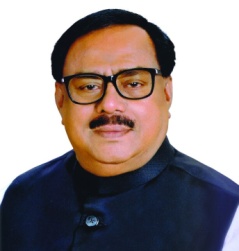 Lv`¨gš¿x mvab P›`ª gRyg`vi Gi Rxebe„ËvšÍ	Lv`¨ gš¿Yvjq‡i gš¿x wn‡m‡e kc_ wb‡q‡Q‡b bIMuv-1 (wbqvgZcyi-†cvikv-mvcvnvi) †_‡K wbe©vwPZ gvbbxq msm` m`m¨ Rbve mvab P›`ª gRyg`vi| 07.01.2019 ZvwiL e½fe‡b AbywôZ GKv`k RvZxq msm‡`i gwš¿cwil‡`i kc_ Abyôv‡b wZwb Lv`¨ gš¿Yvjq‡i gš¿x wn‡m‡e kc_ MÖnY K‡ib| 	Rbve mvab P›`ª gRyg`vi 17 RyjvB 1950 m‡b bIMuv †Rjvi wbqvgZcyi Dc‡Rjvi nvRxbMi MÖv‡g Rb¥MÖnY Ki‡b| Zuvi wcZv g„Z-Kvwgbx Kzgvi gRyg`vi, gvZv g„Z-mvweÎx evjv gRyg`vi| e¨w³MZ Rxe‡b wZwb Pvi Kb¨v mšÍv‡bi RbK| Zv‡`i g‡a¨ 2 Rb e¨vsKvi, 1 Rb Wv³vi (mvR©b) Ges Ab¨Rb cÖ‡KŠkjx wn‡m‡e Kg©iZ| 	`xN© eY©vX¨ ivR‰bwZK Rxe‡b wZwb QvÎ ivRbxwZ †_‡K ïiæ K‡i Dc‡Rjv cwil‡`i †Pqvig¨vb, cici 3 evi wbe©vwPZ msm` m`m¨ Ges eZ©gv‡b evsjv`‡k AvIqvgx jxM bIMuv †Rjvi mvaviY m¤úv`K wn‡m‡e `vwqZ¡ cvjb Ki‡Qb| wZwb GKRb exi gyw³‡hv×v|#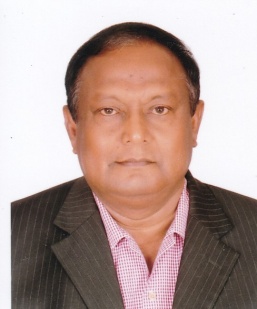 evwYR¨gš¿x wUcy gybwk Gi Rxebe„ËvšÍ	exi gyw³‡hv×v wUcy gybwk 1950 mv‡ji 25 AvM÷ †MvcvjM‡Ä GK m¤£všÍ gymwjg cwiev‡i Rb¥MÖnY K‡ib| cieZ©x‡Z iscyi †Rjvi cxiMvQv Dc‡Rjvi N‡Mvqv MÖv‡g emevm ïiæ K‡ib| Zuvi wcZv exi gyw³‡hv×v igRvb Avjx gybwk Ges gvZv iZœvgqx gybwk| Zuvi ¯¿xi bvg AvBixb gvjweKv gybwk|	wUcy gybwk XvKv wek¦we`¨vjq †_‡K mœvZK wWwMÖ AR©b K‡ib| wZwb 1969 Gi MYAfz¨Ìv‡b ¸iæZ¡c~Y© f~wgKv cvjb K‡ib| 52 eQi a‡i wZwb ivRbxwZi mv‡_ RwoZ| 1970 mv‡j wZwb XvKv wZZygxi K‡j‡Ri QvÎjxM †bZv wQ‡jb| 1971 mv‡j wRbœvn miKvwi K‡j‡Ri bvg cwieZ©‡b Zuvi f~wgKv wQj AMÖYx, hv AvR miKvwi wZZzgxi K‡jR bv‡g cÖwZwôZ| gnvb gyw³hy‡×i ci 1973 mv‡j XvKv gnvbMi QvÎjxM Gi AšÍM©Z †ZRMuvI DËivÂ‡ji mfvcwZ wn‡m‡e wZwb `vwqZ¡ cvjb K‡ib| 1976 mv‡j wZwb e¨emvi cvkvcvwk evsjv‡`k AvIqvgx jx‡Mi ivRbxwZi mv‡_ mwµqfv‡e hy³ nb|	D‡jøL¨, 1992 mv‡j wZwb evsjv‡`k AvIqvgx jxM ¸jkvb _vbvi mfvcwZ wbe©vwPZ n‡q weiwZnxbfv‡e 22 eQi mdjZvi mv‡_ `vwqZ¡ cvjb K‡i‡Qb| G QvovI wZwb evsjv‡`k AvIqvgx jxM iscyi †Rjvi mnmfvcwZ wn‡m‡e wbôvi mv‡_ KvR K‡i‡Qb|  wZwb gvÎ GKzk eQi eq‡m wcZv exi gyw³‡hv×v igRvb Avjx gybwkmn 1971 Gi gnvb gyw³hy‡× AskMÖnY K‡ib, hv gyw³hy‡×i BwZnv‡m weij|	wZwb 2008 mv‡ji 29 wW‡m¤^i 9g RvZxq msm` wbe©vP‡b evsjv‡`k AvIqvgx jx‡Mi g‡bvbq‡b iscyi-4 Avmb †_‡K cÖ_gev‡ii g‡Zv msm` m`m¨ wbe©vwPZ nb| 9g RvZxq msm‡` wZwb e¯¿ I cvU gš¿Yvjq Ges evwYR¨ gš¿Yvjq m¤úwK©Z ¯’vqx KwgwUi m`m¨ wn‡m‡e `vwqZ¡ cvjb K‡ib| wZwb 2009 mv‡j evsjv‡`k AvIqvgx jxM Gi †K›`ªxq KwgwUi m`m¨ wbe©vwPZ nb| 2014 mv‡ji 5 Rvbyqvwi 10g RvZxq msm` wbe©vP‡b evsjv‡`k AvIqvgx jx‡Mi g‡bvbq‡b wZwb iscyi-4 Avmb †_‡K wØZxqev‡ii g‡Zv msm` m`m¨ wbe©vwPZ nb| 10g RvZxq msm‡` wZwb ¯^ivóª gš¿Yvjq m¤úwK©Z ¯’vqx KwgwUi mfvcwZ I A_© gš¿Yvjq m¤úwK©Z ¯’vqx KwgwUi m`m¨ wn‡m‡e `vwqZ¡ cvjb K‡ib| 2017 mv‡j wZwb evsjv‡`k AvIqvgx jxM Gi †K›`ªxq KwgwUi A_© I cwiKíbv m¤úv`K wbe©vwPZ nb| wZwb 2018 mv‡j RvZxq msm‡`i wbe©vP‡b iscyi-4 Avmb †_‡K Z…Zxqev‡ii gZ msm` m`m¨ wbe©vwPZ nb| wUcy gybwk 07 Rvbyqvwi 2019 Zvwi‡L cÖavbgš¿x †kL nvwmbvi †bZ…Z¡vaxb MYcÖRvZš¿x evsjv‡`k miKv‡ii gš¿x cwil‡` gš¿x wn‡m‡e kc_ MÖnY K‡ib Ges evwYR¨ gš¿Yvj‡qi `vwqZ¡cÖvß nb|	exi gyw³‡hv×v wUcy gybwk GKRb mdj e¨emvqx wn‡m‡eI cÖwZwôZ| wZwb 2005-2006 mg‡q wewRGgBG Gi mfvcwZ wn‡m‡e `vwqZ¡ cvjb K‡ib| eZ©gv‡b Mv‡g©›Um gvwjK‡`i wgwjZ msMV‡bi mw¤§wjZ †dviv‡gi †Pqvig¨vb wn‡m‡e `vwqZ¡ cvjb Ki‡Qb| wZwb cÖavbgš¿x †kL nvwmbvi mdim½x n‡q e¨emvqx cÖwZwbwa wn‡m‡e Av‡gwiKv, A‡÷«wjqv, gvj‡qwkqv I fviZ ågY K‡ib|	wUcy gybwk wewfbœ mvgvwRK I mvs¯‹…wZK msMV‡bi mv‡_ RwoZ| wZwb AmsL¨ RbKj¨vYgyLx cÖwZôvb M‡o †Zv‡jb| wZwb 2 Kb¨vi RbK| Mvb †kvbv, eB cov Ges ågY Zuvi Ab¨Zg kL|#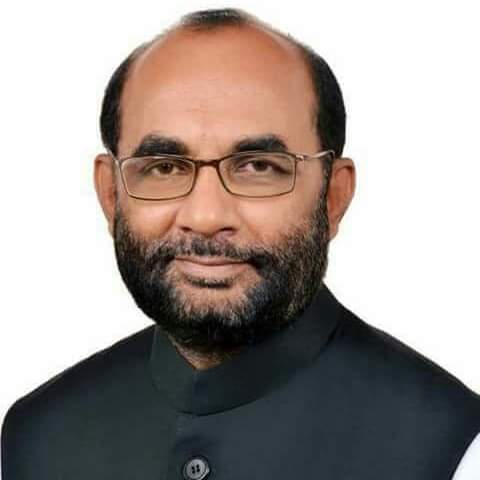 M…nvqb I MYc~Z© gš¿x k g †iRvDj Kwig Gi Rxebe„ËvšÍ 	wc‡ivRcyi †Rjvi bvwRicyi Dc‡Rjvi HwZn¨evnx m¤£všÍ gymwjg cwiev‡i 18/02/1962 Zvwi‡L Rb¥MÖnY K‡ib| Zuvi wcZv †gvt Avãyj Lv‡jK †kL GKRb exi gyw³‡hv×v Ges e‡iY¨ ivRbxwZwe`| eZ©gv‡b wZwb wmwbqi GW‡fv‡KU, evsjv‡`k mycÖxg‡KvU© (Avwcj wefvM), AvBb welqK m¤úv`K, evsjv‡`k AvIqvgx jxM Ges mv‡eK m¤úv`K, evsjv‡`k mycÖxg‡KvU© AvBbRxex mwgwZ wn‡m‡e `vwqZ¡ cvjb K‡ib| GQvov, wZwb KwbôZg gyw³‡hv×v wn‡m‡e gyw³hy‡× AskM«nY K‡ib|	wk¶v Rxeb : wZwb 1977 mv‡j eiBeywbqv gva¨wgK we`¨vjq n‡Z GmGmwm, 1979 mv‡j GBPGmwm, 1983 mv‡j GjGj.we wWMÖx Ges XvKv wek¦we`¨vjq n‡Z Gg.Gm.Gm wWMÖx AR©b K‡ib|†ckv Rxeb:1/11 cieZ©x Ges c~e©eZ©x mgq †_‡KB e½eÜy Kb¨v Rb‡bÎx †kL nvwmbvi weiæ‡× `v‡qi Kiv lohš¿g~jK 	mKj wg_¨v gvgjvi Ab¨Zg AvBbRxex wnmv‡e `vwqZ¡ cvjb K‡ib|msm` feb GjvKvq we‡kl RR Av`vj‡Z Ab¨Zg AvBbRxex wnmv‡e wbqwgZ AskMÖnY I mcÖxg‡Kv‡U© gvbbxq 	cÖavbgš¿x Rb‡bÎx †kL nvwmbvi mKj gvgjvq Ab¨Zg AvBbRxex wnmv‡e `vwqZ¡ cvjb K‡ib|  †Rj nZ¨v gvgjvq RvZxq 4 †bZvi cwiev‡ii Av‡e`bµ‡g miKvi KZ©…K wb‡qvM cÖvß Ab¨Zg AvBbRxex 	wn‡m‡e nvB‡Kv‡U© †RjnZ¨v gvgjv cwiPvjbv K‡ib|e½eÜy nZ¨v gvgjvq ivóªc‡¶i Ab¨Zg AvBbRxex wn‡m‡e miKvi KZ©…K wb‡qvM cÖvß n‡q D³ gvgjv cwiPvjbv 	K‡ib| 	ivRbxwZ‡Z AskMÖnY : QvÎ Ae¯’vq †_‡KB wZwb evsjv‡`‡ki ivRbxwZi mv‡_ GKwbôfv‡e hy³ wQ‡jb| gvbbxq cÖavbgš¿x Rb‡bÎx †kL nvwmbv †MÖßv‡ii c‡i Zuv‡K AvBwb mnvqZv `v‡bi Rb¨ me©cÖ_g Rb‡bÎx †kL nvwmbvi mv‡_ mv¶v‡Zi Rb¨ ZË¡veavqK miKv‡ii wbKU wjwLZ AbygwZ cÖv_©bv K‡ib| GQvov, ZË¡veavqK miKvi KZ©…K gvbbxq cÖavbgš¿xi weiæ‡× `v‡qi Kiv wg_¨v gvgjv I nqivbx wel‡q 17/10/2007 Zvwi‡L nvDm Ae Kg‡Ý †Mó wnmv‡e Dcw¯’Z n‡q `v‡qi Kiv gvgjvi wfwËnxbZv Zz‡j a‡ib| wZwb, †`ŠjZcyi K‡j‡Ri mv‡eK wf.wc, mv‡eK mn-mfvcwZ, Lyjbv gnvbMi QvÎjxM, wc‡ivRcyi †Rjv AvIqvgx jxM Kvh©wbe©vnx KwgwU (1990 mb †_‡K A`¨vewa), m`m¨, e½eÜy AvIqvgx AvBbRxex cwil`, †K›`ªxq KwgwUi m`m¨ Ges mvaviY m¤úv`K, XvKv¯’ wc‡ivRcyi †Rjv AvIqvgx cwil‡`i `vwqZ¡ cvjb Ki‡Qb|mvgvwRK Kg©Kv‡Ð AskMÖnY :mvaviY m¤úv`K, wc‡ivRcyi †Rjv mwgwZ, XvKv|mfvcwZ, mycÖxg †KvU© wi‡cvU©vim G‡mvwm‡qkb|mfvcwZ, evsjv‡`k gvbevwaKvi AvBbRxex jxM|mycÖxg †Kv‡U©i AvBbRxex‡`i wb‡q MwVZ ÔAvBbRxex mvs¯‹…wZK msm`Õ Gi mfvcwZ|wZwb gvbevwaKvi I AvBwb †mevg~jK Kg©Kv‡Ði ¯^xK…wZ wnmv‡e wb‡gœv³ cyi¯‹vi jvf K‡ib:†kL iv‡mj ¯§„wZ c`K;e½eÜy †jLK cwil` c`K;AwZk w`c¼i ¯^b© c`K;BD‡b‡¯‹v K¬ve c`K;AvBb I gvbevwaKv‡i jvjb cÎ c`K-2011;†ki-B-evsjv RvZxq ¯§…wZ c`K GesgvbevwaKvi c`K mn 14 wU c`K jvf K‡ib|cÖKvwkZ MÖš’:g…Z¨yÄqx gywRe‰`wbK AvR‡Ki `c©Y cwÎKvi m¤úv`K I cÖKvkK|BwZnv‡mi `vq gyw³| (gvbeZv we‡ivax kxl© Acivax‡`i dvwmi ivq msKwjZ)	GQvov, wZwb RvZxq I mvgvwRK wel‡q wbqwgZ Av‡jvPK wnmv‡e †Uwjwfk‡b UK‡kv, wewfbœ †mwgbvi I wm‡¤úvwRqv‡g AskMÖnYmn, msev`c‡Î wbqwgZ wbeÜ cÖKv‡ki mv‡_ m¤ú…³ i‡q‡Qb| #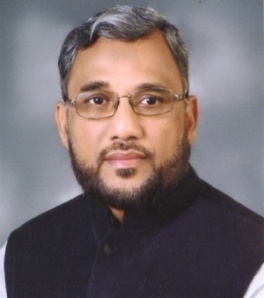 cwi‡ek eb I Rjevqy cwieZ©b gš¿x †gv. kvnve DwÏb Gi Rxebe„ËvšÍ	cwi‡ek eb I Rjevqy cwieZ©b gš¿x Rbve †gv. kvnve DwÏb evsjv‡`k RvZxq msm‡`i Avmb bs 235  (†gŠjfxevRvi-1) †_‡K wbe©vwPZ msm` m`m¨| wZwb G ch©šÍ Pvievi RvZxq msm‡`i m`m¨ wbe©vwPZ n‡q‡Qb| MZ 7 Rvbyqvwi 2019 Zvwi‡L wZwb MYcÖRvZš¿x evsjv‡`k miKv‡ii cwi‡ek, eb I Rjevqy cwieZ©b  gš¿Yvj‡qi gš¿x wn‡m‡e kc_ MÖnY K‡ib| 	wZwb 1954 mv‡ji 31 wW‡m¤^i †gŠjfxevRvi †Rjvi eo‡jLv Dc‡Rjvq cvwLqvjv MÖv‡g Rb¥MÖnY K‡ib| Zuvi wcZvi bvg Rbve †gv. Ave`yi inxg, gvZvi bvg Av‡bvqviv †eMg| wZwb 1975 mv‡j wm‡jU Gg.wm K‡jR †_‡K mœvZK wWwMÖ AR©b K‡ib|  	gš¿x wn‡m‡e `vwqZ¡ MÖnY Kivi Av‡M wZwb `kg RvZxq msm‡`i (2014-2018) ûBc wn‡m‡e `vwqZ¡ cvjb K‡ib| D³ msm‡` wZwb cÖevmx Kj¨vY I ˆe‡`wkK Kg©ms¯’vb gš¿Yvjq m¤úwK©Z msm`xq ¯’vqx KwgwU, RvZxq msm‡`i we‡kl AwaKvi KwgwUi, evsjv‡`k A¨v‡mvwm‡qkÝ Af cvj©v‡g›Uvwiqvb Ab ccy‡jkb GÛ †Wfjc‡g›U (weGwcwcwW), wbivc` gvZ…Z¡ I gvZ…¯^v‡¯’¨i Dbœqb welqK mve-KwgwUi m`m¨, evsjv‡`k wMÖm cvj©v‡g›Uvwi †d«Ûwkc MÖæc Gi †Pqvig¨vb Ges evsjv‡`k Bivb cvj©v‡g›Uvwi †d«Ûwkc MÖæc Gi m`m¨ wn‡m‡e `vwqZ¡ cvjb K‡ib|   	wZwb beg RvZxq msm‡` (2008-2013) f~wg gš¿Yvjq Ges cÖevmx Kj¨vY I ˆe‡`wkK Kg©ms¯’vb gš¿Yvjq m¤úwK©Z msm`xq ¯’vqx KwgwUi m`m¨ wQ‡jb|   	wZwb mßg RvZxq msm‡` (1996-2001) WvK, Zvi I †Uwj‡hvMv‡hvM gš¿Yvjq Ges cwi‡ek I eb gš¿Yvjq m¤úwK©Z msm`xq ¯’vqx KwgwUi m`m¨ wQ‡jb| 	wZwb wb‡R‡K mvgvwRK Kg©Kv‡Ði mv‡_ m¤ú„³ iv‡Lb memgq| evMvb Kiv Zuvi wcÖq kL| e¨w³MZ Rxe‡b wZwb `yB cyÎ I `yB Kb¨v mšÍv‡bi RbK| Zuvi mnawg©bxi bvg †eMg wkwib Av³vi|  	wZwb miKvwi Kv‡R wewfbœ mg‡q hy³ivó«, hy³ivR¨, mshy³ Avie AvgxivZ, Kz‡qZ, KvZvi, _vBj¨vÛ, `w¶Y †Kvwiqv, Igvb, †¯úb, cvbvgv, BZvwj, myBRvij¨vÛ, KvbvWv, d«vÝ, wf‡qZbvg, Zzi¯‹ I gwikvm ågY K‡i‡Qb|# 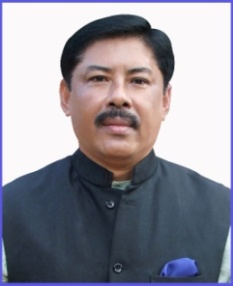 cve©Z¨ PÆMÖvg welqK gš¿x Rbve exi evnv`yi D‰kwms Gi Rxebe„ËvšÍ	exi evnv`yi D‰kwms, Ggwc 1960 mv‡ji 10 Rvbyqvwi ev›`ievb cve©Z¨ †Rjv m`‡ii GKwU mvaviY cwiev‡i Rb¥MÖnY K‡ib| Zuvi wcZvi bvg cÖqvZ jvj‡gvnb evnv`yi Ges gvZv gv P qB| wZwb GKRb M…wnbx|	exi evnv`yi E‰kwms 1965 mv‡j cÖv_wgK wk¶v Rxeb ïiæ K‡ib| 1976 mv‡j ev›`ievb miKvix D”P we`¨vjq †_‡K GmGmwm cvk K‡ib| D”P gva¨wgK wk¶v MÖn‡Yi Rb¨ wZwb cÖ_‡g PÆMÖvg miKvix K‡jR Ges c‡i ev›`ievb miKvix K‡jR †_‡K GBPGmwm cvk K‡ib| wZwb ivRkvnx wek¦we`¨vjq †_‡K ivóªweÁv‡b mœvZK (m¤§vb) I mœvZ‡KvËi wWMÖx jvf K‡ib|	QvÎ Rxe‡bB wZwb evsjv‡`k QvÎjx‡Mi ivRbxwZi m‡½ m¤ú…³ n‡q c‡ob| QvÎ Rxe‡b wZwb ev›`ievb QvÎjx‡Mi `ßi m¤úv`K I evsjv‡`k AvIqvgx hyejx‡Mi †K›`ªxq KwgwUi †cÖwmwWqvg m`m¨ wbe©vwPZ nb| wZwb 1992 mv‡j ev›`ievb †Rjv AvIqvgx jx‡Mi mvaviY m¤úv`K I cieZ©x‡Z †Rjv AvIqvgx jx‡Mi mnmfvcwZ wn‡m‡e `vwqZ¡ cvjb K‡ib| wZwb †Rjv ¯‹vD‡Ui Kwgkbvi wn‡m‡eI `vwqZ¡ cvjb K‡ib|	exi evnv`yi E‰kwms 2002 mv‡j evsjv‡`k AvIqvgx jx‡Mi †K›`ªxq KwgwUi mvsMVwbK m¤úv`K Ges RvZxq msm‡`i evsjv‡`k AvIqvgx jx‡Mi msm`xq `‡ji ûBc wbe©vwPZ nb| AvIqvgx jx‡Mi mvsMVwbK m¤úv`‡Ki `vwqZ¡ cvj‡bi mg‡q wZwb e…nËi PÆMÖvg wefv‡M msMVb‡K mymsMwVZ Kivi j‡¶¨ wbijmfv‡e KvR K‡ib| wZwb ev›`ievb †cÖmK¬ve I †iWwµ‡m›U BDwb‡Ui AvRxeb m`m¨| wZwb 1979 mv‡j ev›`ievb cve©Z¨ †Rjv ¯’vbxq miKvi cwil‡`i m`m¨ wbe©vwPZ nb| 1997 mv‡ji 2 wW‡m¤^i HwZnvwmK kvwšÍ Pyw³i c~‡e© G msµvšÍ msjvc KwgwUi Ab¨Zg m`m¨ Ges ZrKvjxb miKv‡ii †emvgwiK wegvb I ch©Ub gš¿Yvjq m¤úwK©Z msm`xq ¯’vqx KwgwUi mfvcwZ wn‡m‡e `vwqZ¡ cvjb K‡ib| 1998 mv‡j Dcgš¿xi c`gh©v`vq cÖ_gev‡ii gZ Ges 2008 mv‡j cÖwZgš¿xi c`gh©v`vq wØZxq ev‡ii gZ cve©Z¨ PÆMÖvg Dbœqb †evW©, iv½vgvwU-Gi †Pqvig¨v‡bi `vwqZ¡ cvjb K‡ib| Gi d‡j wZwb mgMÖ cve©Z¨ AÂ‡ji wk¶v, ¯^v¯’¨, †hvMv‡hvM, K…wl Z_v †fŠZ AeKvVv‡gvMZ e¨vcK Dbœqb Kg©KvÐ cwiPvjbvq my‡hvM cvb|	GQvov exi evnv`yi E‰kwms beg RvZxq msm‡`i msm`xq KwgwU Ges cve©Z¨ PÆMÖvg welqK gš¿Yvjq m¤úwK©Z msm`xq ¯’vqx KwgwUi m`m¨ wQ‡jb| wZwb H msm‡`i GKRb c¨v‡bj w¯úKvi wQ‡jb hvi d‡j 2013 mv‡ji 22 RyjvB wZwb LÐKvjxb mfvcwZi `vwqZ¡ cvjb K‡ib|  	wZwb QvÎ Rxeb †_‡KB †Ljva~jv I ms¯‹…wZ PP©vq Mfxi g‡bv‡hvMx wQ‡jb| Zuvi ¯^xK…wZ¯^iƒc 1998 mvj †_‡K 2001 mvj ch©šÍ evsjv‡`k dzUej †dWv‡ik‡bi wmwbqi mn-mfvcwZ Ges evsjv‡`k dzUej †idvwi KwgwUi †Pqvig¨vb wn‡m‡e `vwqZ¡ cvjb K‡ib| `xN©w`b a‡i wZwb `¶Zvi mv‡_ AvÂwjK I RvZxq ch©v‡q dzUej Uyb©v‡g›U †Ljv cwiPvjbvi `vwqZ¡ cvjb K‡ib| wZwb 1997 mv‡j wddv wek¦Kc dzUej †KvqvwjdvB ivD‡Û AskMÖn‡Yi j‡¶¨ gvj‡qwkqv Mgb K‡ib Ges evsjv‡`k dzUej `‡ji cÖavb wn‡m‡e `vwqZ¡ cvjb K‡ib| ZvQvov  A‡óªwjqvq AbywôZ Awjw¤úK 2000-G evsjv‡`k `‡ji wPd Ae `¨ wgkb wn‡m‡e `vwqZ¡ cvjb K‡ib| HwZnvwmK cve©Z¨ kvwšÍ Pzw³i AvšÍR©vwZK ¯^xK…wZ¯^iƒc BD‡b‡¯‹v kvwšÍ cyi¯‹vi MÖn‡Yi Rb¨ gvbbxq cÖavbgš¿xi mdim½x wn‡m‡e exi evnv`yi E‰kwms d«vÝ Mgb K‡ib| evsjv‡`k wegv‡bi jÛb-wbDBqK© d¬vBU D‡Øva‡bi Rb¨ Ges RvwZms‡Ni mvaviY mfvq cÖavbgš¿xi mdim½x wn‡m‡e Av‡gwiKv Ges 2006 mv‡j Pxbv KwgDwbó cvwU©i Avgš¿‡Y evsjv‡`k AvIqvgx jx‡Mi cÖwZwbwa`‡ji m`m¨ wn‡m‡e Pxb Mgb K‡ib| GQvovI wZwb wewfbœ ivóªxq Kg©m~wP‡Z AskMÖn‡Yi Rb¨ Rvcvb, B‡›`v‡bwkqv, _vBj¨vÛ, wdwjcvBb, gvqvbgvi I K‡¤^vwWqv mdi K‡ib|-2-	e„¶‡ivc‡Y we‡kl Ae`v‡bi Rb¨ wZwb RvZxqfv‡e cyi¯‹vi cÖvß GKRb e¨w³Z¡| GKRb wk¶vbyivMx wn‡m‡eI Zuvi L¨vwZ mgwaK| wZwb 2010 mv‡j PÆMÖvg wek¦we`¨vj‡qi wm‡bU m`m¨ wn‡m‡e g‡bvbxZ nb Ges eZ©gv‡b G c‡` Avmxb Av‡Qb|	exi evnv`yi E‰kwms 1991 mv‡j RvZxq msm` wbe©vP‡b cÖ_gev‡ii gZ msm` m`m¨ wbe©vwPZ nb| Gici 1996 mv‡j mßg, 2001 mv‡j Aóg, 2008 mv‡j beg, 2014 mv‡j `kg Ges me©‡kl 2018 mv‡j 20 wW‡m¤^i GKv`k RvZxq msm` wbe©vP‡b ev›`ievb msm`xq Avmb (300 bs Avmb) †_‡K Uvbv lôev‡ii gZ RvZxq msm` m`m¨ wbe©vwPZ nb| eY©vX¨ ivR‰bwZK e¨w³‡Z¡i AwaKvix exi evnv`yi E‰kwms gvbbxq cÖavbgš¿x †kL nvwmbvi †hvM¨ †bZ…‡Z¡ MwVZ gwš¿mfvi m`m¨ wn‡m‡e 12.01.2014 Zvwi‡L cve©Z¨ PÆMÖvg welqK gš¿Yvj‡qi gvbbxq cÖwZgš¿x wn‡m‡e Ges 07/01/2019 Zvwi‡L GKB gš¿Yvj‡qi gvbbxq gš¿x wn‡m‡e `vwqZ¡ cÖvß nb|	exi evnv`yi E‰kwms 1991 mv‡j †g n¬v cÖyÕi mv‡_ cwiYq m~‡Î Ave× nb| wZwb `yB cyÎ I GK Kb¨v mšÍv‡bi Mwe©Z RbK| Zuvi eo †Q‡j Dwms nvB (iweb) evi-GU-j †kl e‡l© I †QvU †Q‡j †_vqvBs ‰k Iqvs (†ivwgI) A‡÷«wjqvq Kw¤úDUvi mv‡q‡Ý Aa¨vqbiZ Ges GKgvÎ Kb¨v g¨v g¨v wLs (f¨vbvm) †dbx Mvj©m K¨v‡WU K‡j‡Ri 10g †kÖwY‡Z Aa¨qbiZ|#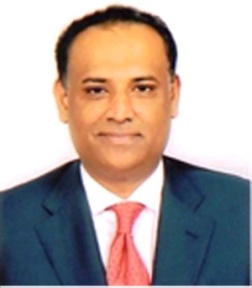 Life Sketch of Mr Saifuzzaman Chowdhury, Minister for Land 
	Mr. Saifuzzaman Chowdhury was born of a highly glorious respectable Muslim family of Anwara thana under Chittagong District on 18th February, 1969. His father Mr. Aktaruzzaman Chowdhury was a freedom fighter, great politician of Bangladesh and one of the great Leader of Bangladesh Awami League. His father was the President of Chittagong South District Awami League and the presidium Member of Central Awami League. His mother Nur Nahar Zaman is an ideal and pious woman.	Mr. Saifuzzaman Chowdhury completed his primary education in Bangladesh and obtained his higher degree on Business Administration from a reputed University of USA.	Mr. Saifuzzaman Chowdhury took his first political teaching from his politician father and political family. He was the Chairman and Managing Director of Aramit Group, President of Chittagong Chamber of Commerce and Industries (CCCI) and he was the Director and the Chairman of Executive Committee of United Commercial Bank Limited which is enlisted in both Dhaka and Chittagong Stock Exchange Limited. Being the President of Chittagong Chamber of Commerce and Industries (CCCI) Mr. Saifuzzaman Chowdhury led a number of business delegations from CCCI to different countries of the world. He is also associated with a number of Social, Cultural and Humanitarian organizations. Under his dynamic leadership, Chittagong Chamber started the construction works of the first ever World Trade Centre of Bangladesh.	Mr. Saifuzzaman Chowdhury was the Member of Bangladesh Better Business Forum, National Council for Industrial Development, Chittagong Port Maritime Council and National Management Committee of BATEXPO-2007. He is the syndicated Member of Southern University, Chittagong and Vice Chairman of Chittagong Skills Development Centre (CSDC).	Mr. Chowdhury is married and blessed with two daughters and one son. He was elected as a Member of the Parliament in the 9th National Parliament election and elected in the 10th National Parliament election, 2014. He has taken the responsibilities in the Ministry of Land as a State Minister from 12th January 2014 to 7th January, 2019. He has also been elected in the 11th National Parliament election, 2018. He has taken the responsibilities in the Ministry of Land as Honorable Minister from 07th January 2019. #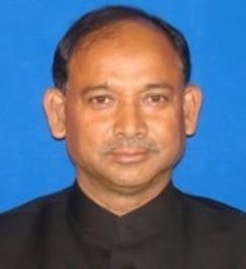 †ijc_ gš¿x †gvt b~iæj Bmjvg myRb Gi Rxebe„ËvšÍ   bvg : †gvt b~iæj Bmjvg myRb  wcZv : giûg BgvR DwÏb Avn‡¤§`gvZvi bvg : giûgv KweRvb †bQveZ©gvb wVKvbv : MÖvg-gnvRb cvov, WvKNi-gq`vb`xwN, Dc‡Rjv-†ev`v, †Rjv-cÂMo¯’vqx wVKvbv : MÖvg-gnvRb cvov, WvKNi-gq`vb`xwN, Dc‡Rjv-†ev`v, †Rjv t cÂMo†ckv : AvBbRxex, evsjv‡`k mycÖxg †KvU©Rb¥ ZvwiL : 5 Rvbyqvwi 1956RvZxqZv : evsjv‡`wk (Rb¥m~‡Î)‰eevwnK Ae¯’v : weevwnZag© : Bmjvg (mybœx)wk¶vMZ †hvM¨Zv : XvKv wek¦we`¨vjq †_‡K 1979 mv‡j, cÖvYxwe`¨vq mœvZ‡KvËi wWMÖx Ges 1983 mv‡j GKB wek¦we`¨vjq †_‡K Gj,Gj,we wWMÖx jvfcwievi eM© : 1 †Q‡j †KŠwkK bvwnqvb bvwe`, 2 †g‡q (1) wbwgwjZv Bmjvg AwbKv, (2) AbvwgKv Bmjvg wcÖqg†gvevBj : 01712061506ivRbxwZ I Ab¨vb¨ :	GW‡fv‡KU †gvt b~iæj Bmjvg myRb 1956 mv‡ji 5 Rvbyqvwi evsjv‡`‡ki me© DË‡ii †Rjv cÂM‡oi †ev`v Dc‡Rjvi gnvRbcvov bvgK MÖv‡g, wcZv BgvRDwÏb Avn‡g` Ges gvZv KweRvb †bQv Gi me©KwYô mšÍvb wn‡m‡e Rb¥MÖnY K‡ib| eo fvB GW‡fv‡KU †gvt wmivRyj Bmjvg Ges cuvP †ev‡bi g‡a¨ wZwb me©KwYô|	Zvi ¯¿xi bvg wg‡mm wbjydvi Rvnvb| wZwb wZb mšÍv‡bi Rbbx, cÖ_g mšÍvb cyÎ †gvt †KŠwkK bvwnqvb bvwe` Ges `yB Kb¨v h_vµ‡g wbwgjxZv Bmjvg AvwbKv I AbvwgKv Bmjvg wcÖqg|	GW‡fv‡KU †gvt b~iæj Bmjvg myRb XvKv wek¦we`¨vjq †_‡K 1978 mv‡j weGmwm Abvm© Ges 1979 mv‡j GgGmwm wWwMÖ AR©b K‡ib| wZwb 1983 mv‡j Gj,Gj,we wWMÖx Ges 1985 mv‡j evsjv‡`k evi KvDwÝj n‡Z AvBbRxex wn‡m‡e ZvwjKvfz³ nb| cieZ©xKv‡j wZwb 1987 mv‡j evsjv‡`k mycÖxg †Kv‡U©i nvB‡KvU© wefv‡M AvBbRxex wn‡m‡e ZvwjKvfz³ nevi ci mybv‡gi mwnZ `xN© 33 (†ZwÎk) eQi AvBb †ckvq wb‡qvwRZ Av‡Qb|	QvÎRxe‡b Rbve GW‡fv‡KU †gvt b~iæj Bmjvg myRb XvKv wek¦we`¨vj‡qi †K›`ªxq QvÎ msm` (WvKmy) Gi 1980-81 mv‡ji msm‡`i weÁvb wgjbvqZb m¤úv`K Ges XvKv wek¦we`¨vj‡qi wm‡bU m`m¨ wQ‡jb| Bnv e¨ZxZ wZwb †K›`ªxq QvÎjx‡Mi AvšÍR©vwZK welqK m¤úv`K Ges XvKv wek¦we`¨vj‡qi QvÎjx‡Mi hyM¥ AvnŸvqK wn‡m‡e `vwqZ¡ cvjb K‡ib|-2-	Rbve †gvt b~iæj Bmjvg myRb †ckv Rxe‡b AvBbRxex wn‡m‡e 1990-91 mv‡j evsjv‡`k mycÖxg †KvU© AvBbRxex mwgwZi mn-m¤úv`K Ges 2008-2009 mv‡j evsjv‡`k mycÖxg‡KvU© AvBbRxex mwgwZi m¤úv`K wn‡m‡e wbe©vwPZ nb|  	Rbve †gvt b~iæj Bmjvg myRb HwZnvwmK e½eÜy nZ¨v gvgjvi ev`x c‡¶i Ab¨Zg AvBbRxex wQ‡jb Ges HwZnvwmK †RjnZ¨v gvgjviI ev`x c‡¶i AvBbRxex wQ‡jb|	eo fvB giûg exi gyw³‡hv×v GW‡fv‡KU wmivRyj Bmjvg 1997 mv‡ji 2 Ryb B‡šÍKvj Kivi ci Rbve †gvt b~iæj Bmjvg myRb cÂMo-2 (†ev`v-†`exMÄ) Avmb †_‡K beg, `kg Ges GKv`k RvZxq msm‡`i m`m¨ wn‡m‡e wbe©vwPZ nb|	wZwb beg RvZxq msm‡`i AvBb, wePvi I msm` welqK gš¿Yvjq m¤úwK©Z msm`xq ¯’vqx KwgwU I ¯^ivóª gš¿Yvjq m¤úwK©Z msm`xq ¯’vqx KwgwUi m`m¨ wn‡m‡e `vwqZ¡ cvjb K‡ib| Bnv QvovI wZwb nvRx `v‡bk weÁvb I cÖhyw³ wek¦we`¨vjq w`bvRcyi Gi wi‡RÛ †ev‡W©i m`m¨ Ges e½eÜz †kL gywRe †gwW‡Kj wek¦we`¨vjq XvKv-Gi wmwÛ‡KU m`m¨ wn‡m‡e `vwqZ¡ cvjb K‡ib|	10g RvZxq msm‡` †bŠcwienb gš¿Yvjq m¤úwK©Z msm`xq ¯’vqx KwgwU I †emiKvwi wm×všÍ cÖ¯Íve wej Ges miKvwi cÖwZôvbmg~n m¤úwK©Z msm`xq ¯’vqx KwgwUi m`m¨ wn‡m‡e `vwqZ¡ cvjb K‡ib| msm`xq KwgwUi Kvh©µg‡K MwZkxj Kivi j‡¶¨ wZwb msm`xq KwgwUi cÖwZwbwa wn‡m‡e Rvg©vbx, †ejwRqvg, hy³ivR¨, Pxb, fviZ, Rvcvb, wm½vcyi, A‡÷«wjqv, g‡iv‡°v, myBRvij¨vÛ, B‡›`v‡bwkqv, Zyi¯‹, `w¶Y †Kvwiqv, †bcvj, kÖxjsKv, Bw_Iwcqv, my`vb, wgki, KvZvi, mshy³ Avie AvwgivZ, _vBj¨vÛ, nsKs, gwikvm, `w¶Y Avwd«Kv, wdwjcvBb Ges †mŠw` Avie mn †ek K‡qKwU †`k ågY K‡ib| 	wZwb †ckvRxex msMVb evsjv‡`k AvIqvgx AvBbRxex cwil` mycÖxg †KvU© kvLvi mfvcwZ Ges †K›`ªxq AvIqvgx AvBbRxex cwil` Gi hyM¥ mvavib m¤úv`K wQ‡jb| wZwb hye msMVb †K›`ªxq hyejx‡Mi AvBb welqK m¤úv`K wQ‡jb|	Rbve †gvt b~iæj Bmjvg myRb 2004 mv‡j cÂMo †Rjv AvIqvgx jx‡Mi mfvcwZ wn‡m‡e KvDwÝ‡ji gva¨‡g wbe©vwPZ nb Ges A`¨ewa mfvcwZi `vwqZ¡ cvjb Ki‡Qb|  	eo fvB GW‡fv‡KU wmivRyj Bmjvg w`bvRcyi †Rjv QvÎjx‡Mi cÖwZôvZv mfvcwZ wQ‡jb| wZwb 1970 mv‡j RvwZi wcZv e½eÜyi †bZ…‡Z¡ evsjv‡`k AvIqvgx jxM g‡bvbxZ cÖv_©x wn‡m‡e cÂMo `yB b¤^i Avmb nB‡Z cÖv‡`wkK cwil` Gi m`m¨ wbe©vwPZ nb Ges gnvb gyw³hy‡× 1971 mv‡j 6bs †m±‡i gywRebMi miKv‡ii †emvgwiK Dc‡`óv Ges †`k ¯^vax‡bi c‡i 1973, 1979, 1986 mv‡j cÂMo 1 I 2 Avmb †_‡K ci ci 4 evi RvZxq msm` m`m¨ wn‡m‡e wbe©vwPZ nb| 	MZ 30 wW‡m¤^i 2018 mv‡j GKv`k RvZxq msm` wbe©vP‡b Rbve †gvt b~iæj Bmjvg myRb Z…Zxqevi msm` m`m¨ wn‡m‡e wbe©vwPZ nIqvi ci gvbbxq cÖavbgš¿x Rb‡bÎx †kL nvwmbv Zv‡K †ijc_ gš¿Yvj‡qi c~Y©gš¿x wn‡m‡e gš¿xmfvq wbhy³ K‡ib Ges wZwb MZ 7 Rvbyqvwi 2019 mv‡j GKB gš¿Yvj‡qi gš¿x wn‡m‡e kc_ MÖnY K‡ib|  #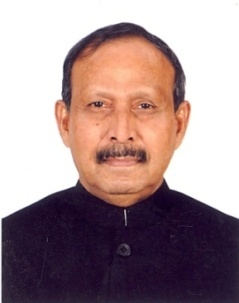 weÁvb I cÖhyw³ gš¿x ¯’cwZ Bqv‡dm Imgvb Gi Rxebe„ËvšÍ	¯’cwZ Bqv‡dm Imgvb 1946 mv‡ji 1 †g PÆMÖv‡g Rb¥MÖnY K‡ib| Zuvi wcZv cÖw_Zhkv Kwe I KvjRqx K_vmvwnwZ¨K kIKZ Imgvb Ges gvZv mv‡jnv Imgvb| PÆMÖvg gymwjg D”P we`¨vj‡q Zuvi covïbv ïiæ| GmGmwm cvm K‡ib 1963 mv‡j XvKvi wm‡×k¦ix D”P we`¨vjq †_‡K| Gici bUi‡Wg K‡jR †_‡K GBPGmwm Ges evsjv‡`k cÖ‡KŠkj wek¦we`¨vjq †_‡K ¯’vcZ¨we`¨vq mœvZK wWMÖx AR©b|	wZwb 1970 mv‡j ey‡q‡Ui †K›`ªxq QvÎ msm‡`i mn-mfvcwZ wbe©vwPZ nb| cieZ©x‡Z evsjv‡`k AvIqvgx jx‡M †hvM`vb Ges weÁvb I cÖhyw³ welqK m¤úv`‡Ki `vwqZ¡ cvjb K‡ib| iYv½‡bi gyw³‡hv×v wn‡m‡e wZwb gnvb ¯^vaxbZv hy‡× AskMÖnY K‡ib gyw³hy‡×i 2bs †m±‡i| 1972 mv‡ji †g gvm †_‡K 1974 mv‡ji GwcÖj ch©šÍ wZwb ¯’cwZ wn‡m‡e nvDwRs GÛ †m‡Uj‡g›U Awa`ß‡i Kg©iZ wQ‡jb| wZwb Rywbqi ¯’cwZ wn‡m‡e W. Gd Avi Lv‡bi mv‡_ 1970 mv‡ji A‡±vei †_‡K 1972 mv‡ji GwcÖj ch©šÍ `vwqZ¡ cvjb K‡ib|	wZwb evsjv‡`k ¯’cwZ Bbw÷wUD‡Ui cÖwZôvZv mvaviY m¤úv`K| †ckvMZ Rxe‡b wZwb ¯’vcZ¨ I bKkv cÖwZôvb ÔcÖKí Dc‡`óv wjwg‡UWÕ-Gi gnve¨e¯’vcK wn‡m‡e AZ¨šÍ mdjZvi mv‡_ `vwqZ¡ cvjb K‡ib| Rbve Bqv‡dm Imgvb 2009 mv‡ji 6 Rvbyqvwi MYcÖRvZš¿x evsjv‡`k miKv‡ii gvbbxq cÖwZgš¿x wn‡m‡e ZrKvjxb weÁvb Ges Z_¨ I †hvMv‡hvM cÖhyw³ gš¿Yvj‡qi `vwqZ¡fvi MÖnY K‡ib| 2014 mv‡ji 12 Rvbyqvwi wZwb wØZxqev‡ii gZ weÁvb I cÖhyw³ gš¿Yvj‡qi gvbbxq cÖwZgš¿x wn‡m‡e kc_MÖnY K‡ib| 2015 mv‡ji 14 RyjvB wZwb weÁvb I cÖhyw³ gš¿Yvj‡qi gvbbxq gš¿x wn‡m‡e kc_MÖnY K‡ib| 2019 mv‡ji 7 Rvbyqvwi ¯’cwZ Bqv‡dm Imgvb MYcÖRvZš¿x evsjv‡`k miKv‡ii gš¿x wn‡m‡e kc_ MÖnY K‡ib Ges weÁvb I cÖhyw³ gš¿Yvj‡qi `vwqZ¡fvi MÖnY K‡ib| wZwb GKRb Rxeb Nwbô I ¯^bvgab¨ Kwe| Zuvi cÖKvwkZ MÖ‡š’i g‡a¨ Ôe½ Avgvi Rbbx AvgviÕ, Ôbó Kvj Kó KvjÕ Ges Ôbq gvbyl Kq gvbylÕ D‡jøL‡hvM¨|#Life Sketch of Architect Yeafesh Osman Minister for Science and Technology	Yeafesh Osman was born in Chittagong on May 1 in 1946, Son of prominent poet Shawkat Osman. His mother's name is Saleha Osman. He studied in Chittagong Muslim High School and later passed his Secondary School Certificate examination from Siddheswari High School, Dhaka in 1963. He did his graduation in Architecture from Bangladesh University of Engineering & Technology. He was elected as the Vice President of the Engineering University Central Student’s Union in 1970. He got involved in politics as a member of Bangladesh Chhatra Union. Later, he joined Awami League and became its Science and Technology Secretary. Yeafesh Osman is a Freedom Fighter who fought in Sector No. 2 of the country’s Liberation War.	He served as a Govt. Architect in Housing & Settlement Department, Govt. of Bangladesh from May 1972 to April 1974 and also worked as a junior Architect under Dr. 
F. R. Khan from October 1970 to April 1972. He was the Founder Secretary of Institute of Architect Bangladesh. During his professional practice, worked as the Managing Director of Prakalpa Upadeshta Ltd. a reputed Architecture & Engineering Consultancy Firm.	He published his book namely – 'Bongo Amar Janani Amar' and 'Noshto Kal Koshto Kal'.#